Broj 11/03					Županijski glasnik				       Stranica 318     Na temelju članka 35. i 77. Statuta Ličko-senjske županije («Županijski glasnik», br. 16/01) i članka 23. Poslovnika Županijskog poglavarstva Ličko-senjske županije («Županijski glasnik», br. 21/01 – pročišćeni tekst), Županijsko poglavarstvo Ličko-senjske županije na XXVII sjednici održanoj 17. lipnja 2003. godine, donijelo jeR J E Š E N J Eo imenovanju Povjerenstva za organizacijuizložbe «Jesen u Lici» u 2003. godiniI     U Povjerenstvo za organizaciju izložbe «Jesen u Lici» u 2003. godini (u daljnjem tekstu: Povjerenstvo) imenuju se:1. Emil Tomljanović – predsjednik2. Ana Brkljačić – zamjenik predsjednika3. Ivica Mataija – član4. Ankica Blažević – član5. Nada Murgić – član6. Karlo Starčević – član7. Ankica Grabašnjak – član8. Željka Serdar – član9. Stipe Mudrovčić – član10. Ivana Đapić – član11. Drago Vlainić – član12. Joso Kregar – član13. Ivana Svetić – član14. Milan Mataija – članII     Povjerenstvo iz točke I ovog Rješenja obavljat će sve potrebne radnje u svezi organiziranja pripreme i održavanja izložbe «Jesen u Lici» u 2003. godini.III     Ovo Rješenje objavit će se u «Županijskom glasniku» Ličko-senjske županije.KLASA: 610-01/03-01/07URBROJ: 2125/1-02-03-02 Gospić, 17. lipnja 2003. god.ŽUPANIJSKO POGLAVARSTVO LIČKO-SENJSKE ŽUPANIJEPredsjednik PoglavarstvaMilan Jurković, dipl.ing.,v.r.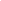      Na temelju članka 15. Odluke o osnivanju Lučke uprave Senj («Županijski glasnik», br. 1/98 i 2/00), članka 20. Statuta Lučke uprave Senj, članka 35. i 77. Statuta Ličko-senjske županije («Županijski glasnik», br. 16/01) i članka 23. Poslovnika Županijskog poglavarstva Ličko-senjske županije («Županijski glasnik», br. 21/01 – pročišćeni tekst), a povodom zahtjeva Upravnog vijeća Lučke uprave Senj, Županijsko poglavarstvo Ličko-senjske županije na XXVII sjednici održanoj 17. lipnja 2003. godine, donijelo jeZ A K L J U Č A KI     Županijsko poglavarstvo daje suglasnost Upravnom vijeću Lučke uprave Senj za odabir građevinskog obrta «Dobriša» iz Pule kao najpovoljnijeg ponuđača za izvođenje radova na glavi lukobrana Sveta Marija od Arta u luci Senj, po cijeni od 146.127,00 kuna, ne uključujući PDV.II     Ovaj Zaključak objavit će se u «Županijskom glasniku» Ličko-senjske županije.KLASA: 360-01/03-01/01URBROJ:  2125/1-02-03-02Gospić, 17. lipnja 2003. god.ŽUPANIJSKO POGLAVARSTVO LIČKO-SENJSKE ŽUPANIJEPredsjednik PoglavarstvaMilan Jurković, dipl.ing.,v.r.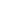      Na temelju članka 24. stavak 1. Zakona o prostornom uređenju (“Narodne novine”, br. 30/94, 68/98, 61/00 i 32/02), članka 27. Statuta Općine Perušić (“Županijski glasnik” Ličko-senjske županije, br. 05/02), Izvješća o stanju u prostoru i Programa mjera za unapređenje stanja u prostoru (“Županijski glasnik” Ličko-senjske županije, br. 02/03), te suglasnosti Ureda državne uprave u Ličko-senjskoj županiji, Službe za prostorno uređenje, zaštitu okoliša, građevinarstvo i imovinsko-pravne poslove, Klasa: 350-02/03-01/04. Urbroj: 2125-05-1-03-04, od 26. svibnja 2003. godine, Općinsko vijeće Općine Perušić, na sjednici održanoj dana 13. lipnja 2003. godine, donosiO D L U K Uo donošenju Prostornog plana uređenja Općine PerušićI.  OPĆE ODREDBEČlanak 1.     Donosi se Prostorni plan uređenja Općine Perušić (u daljnjem tekstu: Plan). Obuhvat Plana utvrđen je Zakonom o područjima županija, gradova i općina u Republici Hrvatskoj (“NN”, br. 10/97, 124/97, 50/98 - Odluka USRH, 68/98, 22/99, 42/99, 117/99, 128/99, 44/00, 129/00, 92/01, 79/02 i 25/03), površine 382,94 km2 i s 20 naselja. Stranica 319					Županijski glasnik				           Broj 11/03Članak 2.     Plan iz članka 1. Sastavni je dio ove Odluke, a sastoji se od:A)	Tekstualni dio Plana0.	UVOD0.1.	Uvodna razmatranja0.2.	Razlozi i pravna osnova za pristup izradi Plana0.3.	Granica prostornog obuhvata i vremenska dimenzija planiranja0.4.	Tijek izrade Plana1.		POLAZIŠTA1.1.		Položaj, značaj i posebnosti  područja Općine 		u odnosu na  prostor i sustave Županije i Države1.2.	Osnovni podaci o stanju u prostoru1.2.1.	Geoprometna i prirodno-geografska obilježja1.2.2    Prostorno-funkcionalne cjeline1.2.3.	Gospodarsko-razvojne karakteristike1.2.4.	Demografski pokazatelji1.2.5.	Urbani sustav i naselja1.2.6.	Zatečena namjena površinaProstorno razvojne i resursne značajkePlanski pokazatelji i obveze iz dokumenata prostornog uređenja šireg područja i ocjena postojećih prostornih planovaOcjena stanja, mogućnosti i ograničenjarazvoja u odnosu na demografske i gospo-darske podatke i prostorne pokazateljeOcjena dosadašnjeg prostornog razvoja i              korištenja prostora1.5.2.   Mogućnosti i ograničenja razvoja1.6.      Zaštita kulturnih dobara1.6.1.   Povijesni pregled razvoja prostora1.6.2.   Značaj, osjetljivost i posebnosti područja1.6.3.   Stanje evidencije i zaštite kulturnih dobaraCILJEVI PROSTORNOG RAZVOJA I            UREĐENJA2.1.      Ciljevi prostornog razvoja županijskog zna-             čaja2.1.1.   Razvoj naselja posebnih funkcija i infrastru-             kturnih sustava2.1.2.  Racionalno korištenje prirodnih izvoraOčuvanje ekološke stabilnosti i vrijednih             dijelova okoliša2.2.	Ciljevi prostornog razvoja općinskog značaja2.2.1.   Demografski razvoj2.2.2.   Odabir prostorno-razvojne struktureRazvoj naselja, društvene, prometne i  komu-            nalne infrastruktureZaštita krajobraznih i prirodnih vrijednosti i            posebnosti i kulturno-povijesnih cjelinaCiljevi prostornog uređenja naselja na  podru-            čju Općine2.3.1.  Racionalno korištenje i zaštita prostora2.3.2.  Utvrđivanje građevinskih područja naseljaUnapređenje uređenja naselja i komunalne             infrastrukture3.	PLAN PROSTORNOG UREĐENJAPrikaz prostornog razvoja na području                Općine u odnosu na  prostornu i gospo-	darsku strukturu županijeOrganizacija prostora i osnovna namjena i                korištenje prostoraIskaz prostornih pokazatelja za namjenu                površina3.3.	Prikaz gospodarskih i društvenih djelatnosti3.3.1.	Gospodarske djelatnosti3.3.2.	Društvene djelatnosti3.4.	Uvjeti korištenja,  uređenja i zaštite prostora3.4.1.	Prirodne vrijednosti i resursi3.4.2.	Kulturna dobra3.4.2.1.	  Valorizacija kulturnih dobara3.4.2.2.	  Mjere i uvjeti zaštite kulturnih dobara3.4.3.	  Zaštita posebnih vrijednosti i obilježjaIskaz površina za posebno vrijedna i osjetlji-               va područja  i prostorne cjeline3.4.4.1.	  Prirodna baština3.4.4.2.	  Kulturna dobra3.5.	  Razvoj infrastrukturnih sustava3.5.1	  Prometni infrastrukturni sustav3.5.1.1.	  Cestovni promet3.5.1.2.	  Željeznički promet3.5.1.3.	  Javni promet3.5.2.		  Javne telekomunikacije3.5.3.	  Energetski sustav3.5.3.1.	  Elektroopskrba3.5.3.2.	  Plinoopskrba 3.5.4.	  Vodnogospodarski sustav3.5.4.1.	  Vodoopskrba3.5.4.2.	  Odvodnja otpadnih voda3.6. 	  Postupanje s otpadom3.7.	  Sprječavanje nepovoljnog utjecaja na okolišII. ODREDBE ZA PROVOĐENJE1.	      Uvjeti za određivanje namjena površina na               području Općine2.	      Uvjeti za uređenje prostora2.1.        Građevine od važnosti za Državu i Županiju2.2.        Građevinska područja naselja2.2.1.	Općenito2.2.2.	Namjena građevinskog područjaPlanske podloge za uređenje građevi-nskog područjaKomunalna opremljenost građevinskih                područjaUvjeti za gradnju stambenih građevina                stalnog i povremenog stanovanja (S i M3)               jednoobiteljskih, višeobiteljskih i višesta-               mbenih objekata stambene (S) i mješovite               M1 i M2) namjene2.2.5.1.	Veličina građevinske parcele2.2.5.2.	Izgrađenost građevne česticeUvjeti građenja u izgrađenim dijelovima               naselja2.2.5.4.	Položaj objekta na građevnoj čestici2.2.5.5.	Visina građevinaBroj 11/03                                                             Županijski glasnik                                                              Stranica 3202.2.5.6.	Prometni pristup i parkirališni prostorUvjeti za gradnju pratećih sadržaja                – objekata uz stanovanje (radno-poslovne, 	ugostiteljsko-turističke, pomoćne i gospodar-                ske građevine)2.2.6.1.	Opći uvjetiProstorna lokacija i kapacitet pratećih                 sadržajaUvjeti za izgradnju manjih poslovnih                sadržaja uz stanovanjeUvjeti za izgradnju zasebnih pomoćnih,                gospodarskih i malih poslovnih građevina                na stambenoj parceli2.2.6.5.	Uvjeti za zbrinjavanje otpadnih voda i tvariUvjeti za udaljenost građevina od                cestovnih prometnih koridora2.2.6.7.	Ograda na građevinskoj čestici2.2.6.8.	Oblikovanje građevina2.2.6.9.	Uređenje građevne čestice2.3.	Izgrađene strukture van naselja2.3.1. 	Razvoj i uređenje površina izvan naselja2.3.1.1.	Općenito Gospodarska namjena – proizvodna, prete-               žito industrijska (I1) i pretežito  zanatska (I2)2.3.1.3.	Gospodarska namjena – poslovna  (prete-žito trgovačko-uslužna i servisno-komunalnaK1, K2, K3)2.3.1.4.	Iskorištavanje mineralnih sirovina2.3.1.5.	Ugostiteljsko-turistička namjena2.3.1.6.	Športsko-rekreacijska namjena2.3.1.7.	Površine infrastrukturnih sustava2.3.1.8.	Groblja  Gradnja izvan građevinskog područja                (naselja i izvan naselja)2.3.2.1.	Općenito2.3.2.2.	Spremište voća – povrća i klijet  Gospodarske građevine (farme, tovilišta,               staje, peradarnici, pčelinjaci)  Gospodarske građevine za primarnu                proizvodnju, obradu i konfekcioniranje proi-               zvoda, staklenici i plastenici  Rekreacijske, zdravstveno-rekreacijske, zdra-               vstveno-turističke, šumske, lovačke, izletni-                čke i slične građevine  Stambene i gospodarske građevine za                vlastite potrebe i potrebe seoskog turizma  Građevine za istraživanje i  eksploataciju               mineralnih sirovina, vojne  građevine i obje-               kti za smještaj i čuvanje eksploziva2.3.2.8.	Benzinske postaje s pratećim sadržajima3.		Uvjeti smještaja gospodarskih djelatnosti       Gospodarske djelatnosti unutar područja                naselja3.2.		Gospodarske djelatnosti izvan naselja3.2.1.	Općenito3.2.2.	Gospodarske djelatnosti: ugostiteljstvo i turizam - (T3)3.2.3.	Gospodarske djelatnosti: eksploatacija mine-  ralnih sirovina - (E3)4.		Uvjeti smještaja društvenih djelatnosti4.1.		Općenito4.2.		Uvjeti za izgradnju građevina društvenih djelatnosti5.		Uvjeti utvrđivanja koridora ili trasa i površina prometa i drugih infrastrukturnih sustava5.1.		Prometni koridori i površine5.2.		Infrastrukturni sustavi5.2.1.	Općenito5.2.2.	Vodoopskrba5.2.3.	Odvodnja5.2.4.	Elektroopskrba5.2.5.	Cijevni transport plina5.2.6.	Pošta i telekomunikacije5.3.		Komunalni objekti i montažno-demontažne građevine (kiosci)5.3.1.	Komunalni objekti – kamionski terminal  Postavljanje montažno-demontažnih  građena        Mjere zaštite krajobraznih i  prirodnih vrijedno-               sti kulturno-povijesnih cjelina6.1.		Zaštita krajobraznih i prirodnih vrijednosti6.2.		Zaštita kulturno-povijesnih cjelina (kulturne baštine)7.		Postupanje s otpadom8.		Mjere sprječavanja nepovoljnih utjecaja na okoliš9.		Mjere provedbe Plana9.1.		Obveza izrade prostornih planova9.2.		Primjena posebnih razvojnih i drugih mjera9.3.		Rekonstrukcija građevina čija je namjena protivna planiranoj namjeniB)	Grafički dio Plana KARTOGRAFSKI PRIKAZI PLANA  mjerilo 1:250000.   GRANICE I SUSTAV SREDIŠNJIH NASELJA       I RAZVOJNIH SREDIŠTA …………………1:250001.   KORIŠTENJE I NAMJENA PROSTORA  .1:250001a. PROMET, POŠTA I TELEKOMUNIKA-      CIJE ………………………………………… 1:250002.   ENERGETSKI SUSTAV …………………. 1:250002a. INFRASTRUKTURNI SUSTAVI MREŽE-       - VODNOGOSPODARSKI SUSTAV …….1:25000UVJETI KORIŠTENJA I ZAŠTITE       PROSTORA  ………………………………. 1:250004. GRAĐEVINSKA PODRUČJA.....................  1:5 0001.	UVJETI ZA ODREĐIVANJE NAMJENA POVRŠINA NA PODRUČJU OPĆINE Članak 3.(1)	Prostorni plan uređenja općine Perušić (u nastavku teksta: Prostorni plan) utvrđuje uvjete uređivanja prostora Općine, određuje svrhovito korištenje, namjenu, oblikovanje, obnovu i saniranje građevinskog i drugog zemljišta, zaštitu okoliša, te zaštitu kulturnih dobara i osobito vrijednih dijelova prirode na razmatranom prostoru. (2)	Uvjeti za određivanje površina javnih i drugih namjena proizašli  su  iz slijedećih karakteristika i  mo-Stranica 321                                                       Županijski glasnik                                                                  Broj 11/03gućnosti korištenja predmetnog područja, kao što su:prostorno-prirodni i prometni uvjetizatečena izgrađena urbana struktura (objekti i komunalna infrastruktura)zaštićene prirodne i spomeničke vrijednostismjernice Strategije i Programa prostornog uređenja Republike Hrvatske, uključivo PPŽ Ličko-senjske, potreba urbanog, demografskog i gospodarskog razvoja općine Perušić, održivo korištenje i kvaliteta prostora i okoliša, te unaprjeđenje kvalitete života.(3)	Korištenje i namjena prostora, u okviru kojih su određene i površine javnih i drugih namjena, razgraničene su i označene bojom i planskim znakom sukladno uvjetima Pravilnika o sadržaju, mjerilima kartografskih prikaza, obveznim prostornim pokaza-teljima i standardu elaborata prostornih planova (NN 106/98.) na kartografskom prikazu 1: Korištenje i namjena površina u mjerilu 1:25000, te kartografskim prikazima građevinskog područja naselja  i izvan naselja u mjerilu 1:5000 (Katastar). (3)		Uvjeti određivanja i razgraničavanja proizlaze iz tekstualnog obrazloženja i grafičkih priloga PPUO Perušić (kartografski prikaz br. 1: Korištenje i namjena površina, mj. 1:25000), koji zajedno čine jedinstvenu cjelinu za tumačenje planskog rješenja i provedbu razgraničavanja površina javnih i drugih namjena. U slučaju da nije moguće temeljem tekstualnog obrazloženja i grafičkih priloga Plana nedvojbeno utvrditi razgraničavanje, isto se utvrđuje primjenom i preklapanjem digitalno izrađenih karata – grafičkih priloga Plana i katastarskih planova. Članak 4.     Uređivanje prostora na području općine Perušić za potrebe određene namjene  (izgradnja građevina, uređivanje zemljišta i obavljanje drugih radova na površini zemlje, te iznad ili ispod površine zemlje), provodit će se u skladu s ovim Prostornim planom, odnosno u skladu s postavkama i izvednicama, koje iz njega proizlaze. Članak 5.     Člankom 17. Zakona o područjima županija, gradova i općina u Republici Hrvatskoj (Narodne novine broj 10/97.) utvrđena su naselja koja u okviru Ličko-senjske županije ulaze u sastav općine Perušić, pa slijedom iznesenog Prostorni plan obuhvaća područja slijedećih naselja: Bukovac Perušićki, Donji Kosinj, Rudinka, Vukelići, Gornji Kosinj, Kaluđerovac, Klenovac, Konjsko Brdo, Kosa Janjačka, Kosinjski Bakovac, Kvarte, Krš, Lipovo Polje, Malo Polje, Mezinovac, Mlakva, Perušić, Prvan Selo, Studenci i Sveti Marko.Članak 6.(1)	Prostornim se planom prvenstveno osiguravaju temeljni uvjeti za ukupni društveni i gospodarski razvitak, zaštitu okoliša, te svrhovito korištenje prostora, prirodnih i kulturno-povijesnih dobara.(2)	Prostorni plan utvrđuje mjere za korištenje, namjenu, uređenje i oblikovanje prostora naselja (općinskog središta, lokalnih središta i ostalih naselja) kojima se određuju uvjeti uređivanja prostora, pa se u korištenju i namjeni prostora razlikuju slijedeće površine:a)	unutar građevinskih područjaza razvoj i uređenje unutar naselja,za razvoj i uređenje  izvan naselja.b)	izvan građevinskih područja (temeljem članka 42. Zakona o prostornom uređenju).Članak 7.     Prostornim planom utvrđene su slijedeće karakteristične prostorne cjeline i vrijedna područja općine Perušić:A)	Središnje ravničarsko i prigorsko područje, površine 8728 km2 (22,79% područja Općine), s prostorima naselja Studenci, Klenovac, Sv. Marko, Kvarte, Mezinovac, Malo polje, Perušić, Prvan Selo, Bukovac Perušićki, Kaluđerovac i Konjsko Brdo, smještenih uz Perušićko Polje i glavne prometne pravce državnog i županijskog značaja, s glavnim središtem Općine naseljem Perušić. B)	Zapadno gorsko i prigorsko područje površine 23.192 ha (60,56% područja Općine), s naseljima Krš, Vukelići, Donji Kosinj, Rudinka, Lipovo Polje, Bakovac Kosinjski, Gornji Kosinj i Mlakva, smješteno u prirodnim okvirima Velebita uz Kraška polja (Lipovo Polje, Gornje Kosinjsko i Bakovačko polje) s lokacijom nove akumulacije Kosinj, povezano prema ostalim dijelovima Općine županijskim i lokalnim cestama sa lokalnim centrom naseljem Donji Kosinj.C)	Istočno prigorsko područje, površine 6374 ha (16,65 % područja Općine) koje obuhvaća samo naselje Kosa Janjačka kao manje lokalno središte istočnog dijela Općine sa vrlo disperznom izgradnjom u vidu malih zaselaka i izdvojenih građevinskih područja pojedinačnih ili manjih grupa objekata.Članak 8.     Uvjeti za određivanje namjene površina obuhva-ćaju i sva ograničenja koja proizlaze iz potreba zaštite, uređenja i korištenja posebno vrijednih područja i građevina na prostoru Općine, kao što su:poljoprivredno i šumsko zemljište,Broj 11/03					Županijski glasnik				       Stranica 322prirodne i krajobrazne vrijednosti,  kulturna dobra,vodoopskrbna područja. Članak 9.Ukupni prikaz korištenja i namjene površina vezano uz razvoj i uređenje površina naselja, odnosno razvoj i uređenje površina izvan naselja, dat je u okviru grafičkog dijela Prostornog plana u kartogra-fskom prikazu broj 1: KORIŠTENJE I NAMJENA PROSTORA (mjerilo 1:25.000). Tim prikazom utvrđene su mogućnosti namjenskog korištenja prostora uz njegovo strukturiranje unutar slijedećih namjenskih kategorija:(a)	Razvoj i uređenje površina naselja:Izgrađeni dio građevinskog područja naseljaNeizgrađeni dio građevinskog područja       naselja(b)	Razvoj i uređenje površina izvan naselja:Gospodarska namjena: Površine za iskorištavanje mineralnih              sirovina (ostalo) – kamen i glina (E3), Ugostiteljsko-turistička namjena – kamp 	     (T3)Sportsko-rekreacijska namjena (R)(c)	Površine za razvoj i uređenje izvan naselja na              kojima nije predviđeno građenje:Poljoprivredno tlo isključivo osnovne 	namjene – vrijedno obradivo tlo (P2)Poljoprivredno tlo isključivo osnovne	namjene – ostala obradiva tla (P3),Šuma isključivo osnovne namjene/gospo-	darska (Š1) Šuma isključivo osnovne namjene/zašti-	tne šume (Š2)Ostalo poljoprivredno tlo, šume i šumsko 	zemljište (PŠ)Vodene površine - vodotoci,  akumulacije 	(V)Površine infrastrukturnih sustava (IS)Groblje (G).	Funkcionalna povezanost naselja kao i osiguranje neophodnog prometno-infrastrukutrnog standarda unutar Planom utvrđenih površina za razvoj i uređenje (unutar i izvan naselja) ostvaruje se izgradnjom nove i rekonstrukcijom postojeće prome-tne infrastrukture, te izgradnjom nove odnosno rekonstrukcijom postojeće komunalne infrastrukture. Radi osiguranja kvalitetne funkcije ukupnog prosto-rnog sustava općine Perušić,  Planom su u okvirima korištenja i namjene površina osigurani potrebni prostori i koridori (IS) za gradnju (i uključivo rekonstrukciju) cestovnih građevina i željezničke pruge.(3) 		Razmatranje prometne i komunalne infrastru-kture u okviru prostorno-planskog dokumenta ostva-ruje se u slijedećim segmentima:A.	INFRASTRUKTURNI SUSTAVI I MREŽE         –- SEGMENT: PROMET, POŠTA I TELEKOMU-            NIKACIJEA.1.		JAVNI  CESTOVNI PROMETIzgradnja nove autoceste Zagreb – Split sa čvori-štem Perušić (koridor za izgradnju), Državna cesta D-50Županijske ceste: Ž-5154, Ž-5155, Ž-5148, Ž-5146, Ž-5153Lokalne ceste: L-59057, L-59062, L-59056,      L-59055, L-59061, L-59060, L-59059, L-59030,      L-59031, L-59054Raskrižje cesta u dvije razineCestovne građevine - mostA.2.	 ŽELJEZNIČKI PROMETPlanirana brza željeznička pruga (koridor za istraživanje)Magistralna pomoćna željeznička pruga B:	  POŠTA I TELEKOMUNIKACIJEB.1.	POŠTAJedinica poštanske mrežeB.2.	JAVNE TELEKOMUNIKACIJEB.2.1.	Telefonska mreža – komutacijski  čvorovi u                 nepokretnoj mrežiudaljeni pretplatnički stupanj (UPS) lokalnog značaja – područna centrala. B.2.2.	Vodovi i kanalimagistralni – svjetlovodni kabelkorisnički i spojni vodoviC.	INFRASTRUKTURNI SUSTAVI I MREŽE         - SEGMENT: ENERGETSKI SUSTAVC.1.	PLINOVODIC.1.2.	magistralni plinovodC.2.	ELEKTROENERGETIKA C.2.1.	Proizvodni uređajihidroelektrana (HE)C.2.2.	Transformatoska i rasklopna postrojenjaTS 35/10 kVC.2.3.	Elektroprijenosni uređajiDalekovod 400 kV – dalekovod 220 kVDalekovod 110 kVDalekovod 35 kVStranica 323					Županijski glasnik				           Broj 11/03D.	INFRASTRUKTURNI SUSTAVI I MREŽE           –  SEGMENT: VODNOGOSPODARSKI              SUSTAVD.1.	KORIŠTENJE VODAD.1.1.	VodoopskrbaAkumulacijaVodosprema Crpna stanicaMagistralni  vodoopskrbni cjevovodiOstali vodoopskrbni cjevovodi.D.1.2. Korištenje vodeAkumulacija (AH – za hidroelektranu)Dovodni i odvodni kanali i tunel.D.2.	ODVODNJA OTPADNIH VODAUređaj za pročišćavanje (MB –mehaničko      biološki)IspustCrpna stanicaGlavni dovodni kanal (kolektor)Ostali dovodni kanaliD.3.	UREĐENJE VODOTOKA I VODAD.3.1.	Regulacijski i zaštitni sustavBrana (betonska – bb)2.	UVJETI ZA UREĐENJE PROSTORA2.1.	Građevine od važnosti za Državu i Županiju Članak 10.     Prostorni plan utvrđuje slijedeće  građevine od važnosti za Državu i Županiju:	Građevine od važnosti za Državu na području općine Perušić jesu:Državna cesta, autocesta Zagreb – Split (u        izgradnji)Državna cesta D–50 s potrebnim  rekonstru-      kcijamaPlanirana državna cesta – spoj državne ceste D-50 na čvor Perušić na autocesti 	Zagreb – SplitPlanirana trasa brze pruge Zagreb – Split (za      istraživanje)Koridor magistralne pomoćne željezničke pruge Ogulin – Gospić - Knin s potrebnim rekonstrukcijama i modernizacijomEnergetske proizvodne građevine –  postojeće: HE SklopeEnergetske proizvodne građevine      –  planirane: HE KosinjPostojeći i planirani energetski koridori magistralnih dalekovoda 400, 220, 110 kV,Magistralni telekomunikacijski vodoviKoridor magistralnog plinovoda Otočac – Gospić (u istraživanju)Magistralni (regionalni) vodoopskrbni cjevo-vodHidroenergetske građevine: akumulacija Krušćica (postojeća) i akumulacija Kosinj 	(planirana)Melioracijska odvodnja Lipovog Polja prema SUO akumulacije Kosinj i Studiji korištenja voda Like i Gacke (za istraživanje)Građevine posebne namjene – vojarnaPerušićZaštićena kulturna dobra nacionalne razine: most preko rijeke Like (lokalitet Kosinj Most, Kapela Sv. Trojice – Bukovac Perušićki, Pećina Golubinjača – arheološki lokalitet Gornji Kosinj).(2)		Područja i građevine od važnosti za Ličko-senjsku županiju na  području općine Perušić:Županijske ceste Ž – 5154, 5155, 5148, 5146, 5153 s potrebnim rekonstrukcijamaPlanirane ceste čija je izvedba vezana srealizacijom akumulacije KosinjPostojeća mjesna centrala – UPS PerušićPlinsko-distributivni podsustav: spoj MRS	Gospić – spoj Lički Osik, PerušićTransformatorska stanica 35/10 kVDalekovodi 35/10 kVSustav odvodnje otpadnih voda naselja PerušićReciklažno dvorište s transfer stanicom uPerušiću (potencijalno).  (3)	Ovi uvjeti se utvrđuju temeljem odredbi Zakona o prostornom uređenju te posebnih zakona i propisa, sukladno važećim dokumentima prosto-rnog uređenja i uvjetima iz procjene utjecaja tog zahvata na okoliš.(4)		Uvjeti uređenja prostora za građevine od važnosti za državu iz stavka 1. ovog članka utvrdit će se temeljem stručnih podloga i studija utjecaja na okoliš prema važećim zakonskim propisima.(5)	Građevine od važnosti za Županiju iz stavka (2) ovog članka realiziraju se temeljem uvjeta uređenja prostora definiranim kroz:urbanističke i detaljne planove uređenja kod zahvata i područja za koje je ovim Planom uvjetovana izrada takovih planova,stručne podloge i studije utjecaja na okoliš za značajne gospodarske, prometne, energetske, vodoopskrbne i kanalizacijske sustave i objekte, u skladu s uvjetima važećih propisa,izradom procjene utjecaja na okoliš za sve proizvodne građevine (pored građevina i zahvata koji su određeni Pravilnikom o procjeni utjecaja Broj 11/03                                                             Županijski glasnik                                                         Stranica 324       na okoliš) koje mogu utjecati na kvalitetu vode,        tla i zraka,iznimno od prve alineje ovog stavka, do dono-šenja Urbanističkog plana uređenja i detaljnog plana uređenja,  navedeni zahvati mogu se, za građevine i zahvate u prostoru koji nemaju negativni utjecaj na okoliš, realizirati kroz lokacijske dozvole temeljene na posebnim uvje-tima građenja nadležnih tijela državne uprave i pravnih osoba s javnim ovlastima, idejnog projekta planiranog zahvata u prostoru i odre-dbama ovog Plana vezano uz vrstu planiranog zahvata. 2.2.	GRAĐEVINSKA PODRUČJA NASELJA2.2.1.	OpćenitoČlanak 11.Građevinska područja naselja (cjelina izgra-đenog i neizgrađenog dijela naselja) obuhvaćaju prostorno, organizaciono i funkcionalno kompaktne cjeline izgrađenih i neizgrađenih naseljskih struktura sa dijelovima mješovite namjene, pretežite namjene i isključive namjene. Razvoj i uređenje naselja u Općini Perušić dozvoljen je samo unutar građevinskih područja utvrđenih Prostornim planom i prikazanih na katastarskim kartama – listovima u mjerilu 1:5000 u okviru grafičkih priloga ovog Plana.Građevinska područja naselja koja predsta-vljaju povijesna naselja i dijelove povijesnih naselja ili su kao takova zaštićena odnosno predviđena za zaštitu, uključivo pojedinačne građevine i sklopove, arheološke lokalitete i nalaze, te područja kulturnog krajolika, uređuju se prema posebnim uvjetima utvrđenim od mjerodavnog Konzervatorskog odjela Ministarstva kulture i planovima niže razine propisanih ovim Planom za pojedina područja (UPU, DPU).Građevinsko područje prikazano na katasta-rskim kartama u mj. 1:5000, kao cjelovito područje građenja, unutar svojih granica obuhvaća zatečene i buduće koridore prometne i komunalne infrasturkture, manje zelene površine i vodotoke, vododerine uključivo područja na kojima postoji određena razina ograničenja za izgradnju objekata. Na svim naprijed navedenim prostorima važe ograničenja koja se primjenjuju kod građenja uz koridore prometne i komunalne infrastrukture i vodotoke, uz uvjet primjene posebnih uvjeta građenja kod zemljišta sa određenom razinom ograničenja (klizišta - aktivna ili potencijalna, plavna područja i dr.).  	Građevinska područja naselja svojom površi-nom osiguravaju prostor za zadovoljavanje sadašnjih i budućih zahtjeva za građenje, a sukladno postojećem i očekivanom broju stanovnika te razvitku gospodarskih djelatnosti.	Izgradnja unutar građevinskih područja naselja usmjerava se prvenstveno prema područjima sa najvišom razinom prometno-komunalne opremlje-nosti. 	Prostorni plan usmjerava i daje prednost u opremanju komunalnom infrastrukturom već izgra-đenim dijelovima građevinskog područja, pred neizgrađenim dijelom građevinskog područja naselja.2.2.2.	Namjena građevinskog područjaČlanak 12.(1) Građevinska područja naselja iz članka 11. ovih Odredbi obuhvaćaju: područja isključivo stambene namjene predviđena za izgradnju višestambenih, jednoobiteljskih i višeobiteljskih samostojećih, dvojnih ili skupnih stambenih građevina (oznaka S, M3),područja mješovite namjene pretežito stambeno-poslovnog ili poslovno-stambenog tipa (M1, M2) sa korištenjem prostora za potrebe stanovanja kao osnovne funkcije (višestambeni, jednoobi-teljski i višeobiteljski objekti) uz mogućnost smještaja pratećih sadržaja stanovanja koji ne zahtijevaju posebne zone i ne utječu negativno na kvalitetu življenja u naselju, kao što su: obrazovni, zdravstveni, kulturni, vjerski, sportsko-rekreacijski, poslovni, trgovački, turistički i ugostiteljski sadrža-ji, servisno-zanatski sadržaji, uključivo manje poslovne i gospodarske sadržaje te pojedinačne radne sadržaje komplementarne osnovnoj namje-ni. Unutar ovih površina uključene su i potrebne prometne i komunalne površine, objekti i uređaji, te uređene i zaštitne zelene površine. područja mješovite namjene (M4) u formi obiteljskih gospodarstava (obiteljske kuće) u funkciji revitalizacije poljoprivredne proizvodnje (uključivo uobičajenog uzgoja stoke)  i seoskog turizma.(2) 	Unutar izgrađenih i neizgrađenih cjelina naselja učestvuju i područja isključive namjene i to:javne i društvene namjene (D1-D7), tj. za smještaj objekata predškolskog i školskog odgoja, objekata kulture (društvenih domova) i ostalih kompatibilnih sadržaja,gospodarske namjene, vezano uz smještaj gospodarskih djelatnosti, pretežito industrijskog tipa (I2) u formi male privrede ili  zanatskih pogona i pratećih kompatibilnih sadržaja. prostori pretežito poslovne namjene (K1, K2, K3)) za gradnju uslužnih, trgovačkih, komunalno-servisnih i ostalih komunalnih objekata.Stranica 325					Županijski glasnik				           Broj 11/03prostori za razvoj ugostiteljsko-turističkih sadržaja, te zona za smještaj manjih turističkih objekata(T), područja športsko-rekreacijske namjene (R) nami-jenjene športu i rekreaciji s pratećim kompati-bilnim sadržajima,prostori javnih zelenih površina za realizaciju parkova, igrališta i vrtova (Z1, Z2 i Z3) uključivo zaštitno zelenilo u naseljima (Z). Planske podloge za uređenjegrađevinskog područjaČlanak 13.(1)	Uređenje prostora građevinskih područja utvrđuje se lokacijskim dozvolama temeljenim na Prostornom planu ili izvodima iz drugih detaljnijih prostorno-planskih dokumenata uvjetovanih ovim Planom.  (2)	Prostor središnjeg naselja Općine (Perušić), te  građevinska područja na kojima se očekuje značajnija izgradnja, kao i uređenje prostora unutar kojih se nalaze  zaštićeni spomenici kulture (nepo-kretno kulturno dobro) ili zaštićeni dijelovi prirode, uređuje se temeljem: Prostornog plana područja posebnih obilježja (PPPPO),  urbanističkih planova uređenja (UPU) ili detaljnih planova uređenja (DPU).(3)	Do donošenja prostorno-planskih dokume-nata iz stavka 2. ovog članka uređenje prostora utvrđuje se temeljem ovih Odredbi, ali ne duže od 3 godine za područje naselja Perušić, a pet godina za ostala područja. Produženje ovog roka moguće je kroz donošenje Programa mjera za unaprjeđenje stanja u prostoru, kojim se utvrđuju novi rokovi za izradu predmetnih prostorno-planskih dokumenata niže razine. Navedenim Programom mjera utvrđuju se i granice obuhvata prostorno-planskih dokume-nata niže razine.(4)	Odredba iz stavka (3) ovog članka ne primjenjuje se za prostor Parka prirode Velebit, a odnosi se samo na građevinska područja naselja za koja nisu donijeti prostorni planovi užih područja, i to samo za izgrađene dijelove građevinskog područja naselja (interpolacije nove izgradnje, te zahvati na postojećim građevinama).Komunalna opremljenost građevinskih 	     područja Članak 14.(1)	Građevinska područja naselja uređuju se za izgradnju i prostorni razvitak naselja i pratećih urbanih funkcija,  građevina i sadržaja društvenog standarda sa svom potrebnom komunalnom infra-strukturom uz osiguravanje uvjeta zdravog i sigurnog stanovanja.(2)	Uređenje zemljišta u okviru izgrađenog i planiranog područja treba provoditi na način da se osigura odgovarajuća i neophodna komunalna opremljenost, odnosno da se područja građenja prethodno opreme potrebnom minimalnom razinom komunalne infrastrukture.(3)    Uvažavajući razvijenost pojedinog urbanog ili ruralnog područja u okviru općine Perušić, njegovu ulogu u mreži središnjih naselja, te prisutnu i buduću koncentraciju stanovništva i gospodarstva, neopho-dno je ostvarenje određenog nivoa komunalne opremljenosti koja u svojoj ukupnosti obuhvaća: prometni pristup, telekomunikacijski priključak, vodoopskrbu, odvodnju oborinskih i otpadnih voda, te elektroopskrbu. U nužnu opremljenost zemljišta spadaju i sportsko-rekreativne, zaštitne zelene i parkovne površine te potrebni javni prostori za promet u mirovanju.(4)	Obzirom na nužnost osiguranja naprijed navedene cjelovite i potpune razine uređenja zemlji-šta za građenje ovim Odredbama se ovisno o namjeni prostora utvrđuje minimalni standard koji obuhvaća:Stambena područjadirektni ili posredni prometni pristup,infrastruktura elektroopskrbe,vodoopskrba iz lokalnih izvora (bunari i sl.)Stambeno-poslovna područjakao za stambena područja uz dodatak osiguranja vodoopskrbe iz javne gradske mreže ili vlastitog opsrkbnog sustava, Poslovno-stambena područjakao za stambeno-poslovna područja uz dodatna osiguranja telekomunikacija te samo direktan prometni pristup,Proizvodno-poslovna područja direktni prometni pristup sa javne prometne površine min. širine 6,0 m,parkirališni prostor (javni ili u okviru parcele),osiguranje vodoopskrbe, odvodnje oborinskih i otpadnih voda, elektroopskrbe i telekomuni-kacijskog priključka preko javne gradske mreže ili vlastitog opskrbnog sustava, uređene zaštitne zelene površine.Urbano područje naselja sa ulogom glavnog središta Općine kao proizvodno-poslovna područja uz doda-tak većih uređenih pješačkih i parkovnih površina.(5)	Svaka građevna čestica treba imati prometni pristup sa javne prometne površine. Ukoliko na građevinsku česticu nije moguće osigurati direktan pristup, isti se može izvesti i posredno preko drugih čestica minimalne širine 3,50 m i max. dužine 50,0 m. Broj 11/03	                                                            Županijski glasnik                                                         Stranica 326Ovakav posredni pristup može se predvidjeti samo za objekte stambene (S) i stambeno-poslovne (M1) namjene, pri čemu se isti tretira kao sastavni dio parcele za koju se ostvaruje pristup. 2.2.5.	Uvjeti za gradnju stambenih građevina stalnog i povremenog stanovanja (S i M3)  višestambenih, jednoobiteljskih i višeobiteljskih i višestambenih objekata stambene (S) i mješovite (M1 i M2) namjene2.2.5.1. 	Veličina građevinske parceleČlanak 15.(1)	Površina građevinske parcele za građenje stambenih građevina stalnog ili povremenog stanovanja - obiteljskih, višeobiteljskih i višestambe-nih objekata (sa mogućnošću realizacije poslovnih,  pomoćnih i gospodarskih  sadržaja iz članka 25. ovih Odredbi unutar stambenog  objekta ili kao zasebnog objekta na stambenoj parceli), kao i širina parcele na regulacijskoj liniji uz javnu prometnu površinu, ne može biti manja od: za građenje samostojećih građevina:visine prizemlja (P) površina parcele 300 m2 i 		širina 14,0 m,visine prizemlje i kat (P+1), površine parcele 		350 m2 i širina 16,0 m,visine prizemlje i dva kata (P+2), površine 		parcele 400 m2 i širine 18,0 m.za građenje dvojnih (poluugrađenih) građevinavisine prizemlja (P), površina parcele  250 m2 		i širina 12,0 m,visine prizemlje i kat ( P+1),  površina parcele		300 m2 i širina 14,0 m,visine prizemlje i dva kata (P+2), površina 		parcele 3502 i širina 14,0 m. za građenje skupnih (ugrađenih) građevina:visine prizemlja (P),  površina parcele 150 m2 		i širina 8,0 m,visine prizemlje i kat (P+1), površina parcele		200 m2 i širina 10,0 m,visine prizemlje i dva kata (P+2), površine 		parcele 250 m2 i širine 12,0 m.za građenje višestambenih građevina:visine P+1 do P+2, kapaciteta do 15 stanova,		površina 1500 m2, širina 35 m.(2)	Iznimno  se dopušta građenje obiteljskih, višeobiteljskih i višestambenih stambenih objekata sa visinom P+2 na području općinskog središta naselja Perušić. (3)	Iskazane visine za naprijed navedene tipove izgradnje uključuju mogućnost izgradnje podruma i tavana ili stambenog potkrovlja u skladu sa člankom 23. stavci 1-10.(4)	Minimalna tlocrtna brutto veličina građevine za pojedine tipove izgradnje iznosi:samostojeće građevine 60 m2, dvojne (poluugrađene) građevine (dio dvojnice) 50 m2, skupne (ugrađene) građevine (dio niza) 40 m2. (5)	Samostojećim građevinama,  u smislu ovog članka smatraju se građevine koje se niti jednom svojom stranom ne prislanjaju na granice susjednih građevinskih parcela.(6)	Građevinama koje se izgrađuju kao dvojne (poluugrađene) građevine, u smislu ovog članka smatraju se građevine koje se jednom svojom stranom prislanjaju na granicu susjedne građevinske parcele, odnosno uz susjednu građevinu.(7)	Građevinama koje se izgrađuju kao skupne (ugrađene), u smislu ovog članka smatraju se građevine koje se svojim dvjema stranama prislanjaju na granice susjednih građevinskih parcela i uz susjedne građevine.(8)	Kod izgradnje dvojnih i skupnih građevina razlika visine između susjednih građevina moguća je samo kao rezultat nagiba zemljišta, pri čemu se dopušta pomak od ½ etaže (1,50 m).(9) 	Jednoobiteljskim objektom smatraju se građevine s najviše dva (2) stana, višeobiteljski objekti obuhvaćaju građevine sa najviše četiri (4) stana, dok se višestambenim građevinama smatraju stambeni i stambeno-poslovni objekti izgrađeni kao slobodnostojeći ili u bloku sa najmanje 5 stanova.(10)	Za stambeni objekt poljoprivrednog proizvo-đača na području seoskih naselja, uz koji će se graditi i gospodarski objekti poljoprivredne proizvo-dnje (osim tovilišta), dubina seoske građevinske parcele ne može biti manja od 50 m.(11)	Na građevnim česticama navedenim u stavku (1) ovog članka može se graditi samo jedna obiteljska, višeobiteljska ili višestambena - stambena ili stambeno-poslovna građevina sa pratećim pomoćnim, radno-poslovnim ili gospodarskim objekti-ma. (12)	Izuzetno se dopušta da se na stambenoj građevnoj čestici izgradi samo poslovni objekt (iz članka 25. stavak 4a i 4b) prema uvjetima koji važe za stambene objekte uz sva ograničenja vezano uz zaštitu okoliša i susjednih parcela / građevina. Članak 16.(1)	Maksimalna površina građevinske parcele za građenje jednoobiteljskih, višeobiteljskih i višesta-Stranica 327					Županijski glasnik				           Broj 11/03mbenih građevina, uključivo obiteljske građevine sa poslovnim prostorom, predviđena je sa:2.500 m2 za građenje samostojećih objekata,1.600 m2 za građenje dvojnih objekata,800 m2 za građenje skupnih objekata,4500 m2 za građenje grupe višestambenih objekata (slobodnostojećih ili bloka).(2)	Građevinska parcela može imati maksimalnu dužinu (od javne prometne površine do stražnje granice parcele) 100 m za višestambene građevine, odnosno 70 m za jednoobiteljske i višeobiteljske građevine, dok širina uz cestu ili javnu prometnu površinu (na regulacionoj liniji) može biti najviše 100 m za višestambene građevine, a 40 m za jedno-obiteljske i višeobiteljske građevine.(3)	Iznimno, građevinska parcela može biti do 50% (koeficijent 1,5) veća od površine određene u stavku (1) ovog članka,  uz najveću izgrađenost građevinske parcele od 0,20  (20% površine parcele ) i to u slučajevima:kada se uz građevinu za stanovanje smještavaju i zgrade karakteristične za poljodjelsku djelatnost (obiteljska gospodarstva),kada se uz građevinu za stanovanje smještava poslovna građevina čija tehnologija, organizacija proizvodnog procesa te prometne potrebe zahtijevaju veću površinu.kada se uz stambenu građevinu organiziraju usluge iz ugostiteljsko-turističke djelatnosti.u slučaju izgradnje višestambenih objekata, s pratećim sadržajima javne namjene, većih zelenih (parkovnih i rekreacionih) površina te objekata za promet u mirovanju.(4)	Na dijelovima građevinskog područja naselja, koje je u grafičkim prikazima Plana definirano sa dubinom 70 - 100 m, dopušteno je ovim odredbama iznimno povećanje dubine građevinskog područja za pojedinačne parcele (u odnosu na veličine iz stavka 2. ovog članka) do maksimalno 200 m u slijedećim slučajevima:realizacije obiteljskog poljoprivrednog gospodar-stva sa intenzivnim uzgojem stoke (kao u članku 26. stavak 3.),izgradnje radno-proizvodnog ili poslovnog, zana-tsko-servisnog objekta,realizacije turističko-ugostiteljskog objekta u fun-kciji seoskog turizma,izgradnje objekata za proizvodnju, smještaj i čuvanje eksplozivnih tvari za gospodarsku upotrebu, do maksimalne količine 10 kg (proi-zvodnja) odnosno 150 kg (smještaj i čuvanje) na udaljenosti minimalno 100 m od susjednog stambenog objekta, a prema posebnim uvjetima građenja iz područja zaštite od požara i eksplozija utvrđenih od nadležne policijske uprave. (5) 	U slučaju izgradnje objekata iz stavka 4. ovog članka, površina građevne parcele može iznositi do maksimalno 4500 m2 uz maksimalnu dopuštenu izgrađenu površinu pod svim objektima od 600 m2. (6)	Od odredbe o veličini građevinske parcele (stavak 1,2 i 3 ovog članka) izuzimaju se dijelovi građevinskog područja za koja je ovim odredbama propisana izrada urbanističkih planova uređenja (UPU) i detaljnih planova uređenja (DPU), koji će definirati veličine građevinskih parcela. 2.2.5.2.	Izgrađenost građevne česticeČlanak 17.     Maksimalni koeficijent izgrađenosti građevne čestice (u pretežito novim zonama izgradnje), određene namjene iznosi:(1) 	stambena namjena:jednoobiteljske i višeobiteljske građevine (stamostojeće, dvojne i skupne) – 0,3 (30% površine parcele),višestambene građevine  - 0,25 (25% površi-ne parcele)(2) 	stambeno-poslovna namjena (poslovni prostor u okviru stambenog objekta):jednoobiteljske i višeobiteljske građevine (samostojeće, dvojne i skupne) – 0,35 (35% površine parcele),višestambene građevine  - 0,30 (30% površi-ne parcele)(3) stambeno-poslovna (uključivo poljoprivredno – gospodarska) namjena – poslovni i gospodarski prostor u zasebnom objektu na parceli:jednoobiteljske i višeobiteljske građevine (stamostojeće, dvojne i skupne) – 0,4 (40% površine parcele),višestambene građevine  - (sadržaji javne namjene ili prostori za promet u mirovanju u okviru zasebnog objekta) – 0,35 (35% površine parcele).Uvjeti građenja u izgrađenim 	dijelovima naseljaČlanak 18.     Unutar već izgrađenih i pretežito dovršenih dijelova naselja (područja sa preko 60% izgrađenih parcela), interpolacija nove izgradnje kao i izgradnja zamjenskih građevina moguća je uz zadovoljenje slijedećih uvjeta:minimalna veličina parcele iznosi najmanje 50% površine uvjetovane u članku 15. ovih Odredbi,maksimalni koeficijent izgrađenosti građevne čestice može biti 100% veći u odnosu na uvjete iz članka 17. ovih Odredbi.Broj 11/03					Županijski glasnik				       Stranica 328Članak 19.(1) 	Kod gradnje jednoobiteljskih i višeobiteljskih stambenih građevina u naseljima koja su građena na  poseban autohton način ili imaju značaj zaštićenih ruralnih cjelina, ne primjenjuju se odredbe članka 15., 16. i 17, već se uvjeti uređenja prostora određuju putem prostorno-planske dokumentacije niže razine, uključivo konzervatorske studije i posebne uvjete službe zaštite.(2) 	Izuzetno od članka 15., 16. i 17. ovih Odredbi prilikom zamjene postojećeg objekta novim, odnosno kod interpolacije unutar gusto izgrađenih dijelova naselja sa preko 80 % izgrađenih parcela, novi se objekt može graditi na postojećoj građevinskoj parceli manje veličine od one propisane ovim odredbama, ali pod uvjetom da je njegova veličina i lokacija u skladu s odredbama koje se odnose na izgrađenost parcele (članak 18.), minimalne udaljenosti od javne prometne površine, susjedne međe i drugih objekata (članak 20. stavci 3 i 4.).(3) 	Izgradnja zamjenskih objekata (umjesto trošnih stambeno-sanitarno neadekvatnih ili ratom oštećenih objekata) moguća je u istoj veličini (horizontalni i vertikalni gabarit) i na istoj lokaciji kao raniji uklonjeni objekt bez obzira na veličinu izgrađenosti parcele i udaljenosti od okolnih parcela/objekata. Ova se odredba ne primjenjuje samo za one objekte koji se nalaze u neposrednom kontaktu s objektima od značaja kao kulturno dobro, kada se uređenje prostora provodi putem posebnih konzervatorskih uvjeta.2.2.5.4. 	Položaj objekta na građevnoj česticiČlanak 20.(1)	Jednoobiteljske i višeobiteljske građevine (stambene i stambeno-poslovne namjene), koje će se graditi kao samostojeći objekti, moraju biti udaljene najmanje 3 m od granice susjedne građevinske parcele i 5,0 m od regulacijske linije javne prometne površine.(2) 	Višestambene građevine trebaju biti udaljene od granice susjedne parcele za 5,0 m,  (10,0 m od susjednog objekta), odnosno 10,0 m od regulacijske linije javne prometne površine. (3) 	Iznimno od stavka (1) ovog članka, u već pretežito izgrađenim dijelovima naselja, poglavito za navedene iznimke spomenute u članku 18. i 19., jednoobiteljska i višeobiteljska građevina svojom jednom stranom može biti na manjoj udaljenosti od granice susjedne parcele, ali ne manje od 1 m. Udaljenost ostalih dijelova građevine od granica susjednih parcela ne može biti manja od 3,0 m. (4)	Samo u zbijenim centralnim dijelovima nase-lja, gdje se postojeća susjedna izgradnja prislanja uz rubove građevinske parcele, moguće je novu izgradnju (interpolirani jednoobiteljski i višeobiteljski objekt) izgraditi do granice građevne čestice i susjednog uz granicu prislonjenog objekta.(5)	Za izgradnju objekata na udaljenosti iz stavka (3) i (4) ovog članka treba pribaviti suglanost vlasnika / korisnika susjedne parcele / objekta. Članak 21.(1)	U slučaju iz stavka (3) članka 23. na stambenoj se građevini ne smiju graditi otvori prema susjednoj građevinskoj parceli.(2)	Otvorima iz stavka (1) ovog članka ne smatraju se otvori sa otvaranjem na otklop i visine parapeta 1,60 m sa neprozirnim staklom,  veličine do 60x60 cm, dijelovi zida od ugrađene staklene opeke u ravnini zida građevine, te fiksni ventilacijski otvori veličine do 30x30 cm. (3) 	Ventilacijski otvori iz stavka (2) ovog članka, koji služe za ventilaciju ugostiteljskih i drugih proizvodno-radnih sadržaja sa intenzivnim mirisima i prašinom, trebaju se izvesti vertikalno iznad krovišta građevine.Članak 22.(1)	Jednoobiteljske i višeobiteljske stambene ili stambeno-poslovne građevine koje će se graditi kao dvojni objekti, tako da se jednom stranom prislanjaju uz susjednu građevinu ili granicu parcele, moraju sa svojim drugim dijelom biti udaljeni od granice suprotne građevinske parcele najmanje 3 m.(2)	Jednoobiteljske i višeobiteljske stambene ili stambeno-poslovne građevine koje će se graditi kao skupne (objekti u nizu), bočnim stranama moraju biti prislonjene na granice susjednih parcela, a od stražnje granice parcele udaljene najmanje 5,0 m.(3)	Prilikom planiranja i izgradnje skupnih obje-kata poželjno je uz navedenu stražnju granicu parcele osigurati prilazni put širine najmanje 3 m.(4)	U slučaju iz stavaka (1) i (2) ovog članka, prislonjene  građevine,  uključujući i pomoćne građe-vine koje su svojim zidom prislonjene na granicu susjedne parcele,  moraju biti odijeljene vatro-otpornim zidovima.2.2.5.5. 	Visina građevinaČlanak 23.(1)	Jednoobiteljske i višeobiteljske (stambene ili  stambeno-poslovne) građevine mogu se, ovisno o veličini građevne čestice i lokacije u prostoru, graditi kao jednoetažne (P- prizemlje) ili dvoetažne (P+1- prizemlje i kat) građevine, odnosno iznimno za naselje Perušić, kao središte Općine s (članak 15. stavak 2.) visinom P+2; Stranica 329					Županijski glasnik				           Broj 11/03(2)	Najveća visina građevine iz stavka (1) ovog članka propisuje se: kod jednoetažne građevine (P) sa visinom 5,5 m; a kod dvoetažne (P+1) sa visinom 9,0 m, te troetažne (P+2) sa 12,5 m  - mjereći od najniže  kote konačno zaravnatog terena uz objekt do vijenca objekta. (3)	Nivo prizemlja objekta može se izvesti najviše 1,00 m iznad terena. Izvedba na većoj visini tretira se kao druga etaža objekta. (4)	U svim građevinama iz stavke (1) ovog članka može se predvidjeti gradnja podruma (kada postojeći uvjeti to omogućuju) i stambenog potkrovlja. (5)	Podrumom se smatra dio građevine ako je isti na čitavoj tlocrtnoj površini  ukopan više od  polovice volumena u konačno uređen teren oko građevine, odnosno kada je razlika između stropa podruma i najniže kote uređenog terena uz objekt jednaka ili manja  od 1,00 m.(6)	Tavanom se smatra prostor ispod krovne konstrukcije, čiji nadozid iznad stropne konstrukcije mjereno na vanjskom rubu zida (do donje plohe krovne konstrukcije) nije viši od 60 cm.(7)	Stambenim potkrovljem ili mansardom smatra se prostor ispod krovne konstrukcije sa najvišom visinom nadozida (iznad stropne konstru-kcije do donje plohe krovne konstrukcije) od  150 cm, mjereno na vanjskom rubu zida. (8)	Krovišta su u pravilu kosa, nagiba 35o – 45o,  a pokrov treba biti uobičajen za ovo podneblje i krajobrazna obilježja (biber i dr.).(9)	Iznimno se omogućuje i gradnja građevina javne namjene viših od propisanih u stavku (1) i (2) ovog članka, ali maksimalno do visine P+2 (12,5 m od najniže kote uređenog terena uz objekt do vijenca objekta) samo u naselju koje predstavlja središte općine (Perušić).(10)  	Visina izgradnje za objekte unutar zaštićenih  ruralnih cjelina, odnosno uz pojedinačne objekte zaštićene kao kulturna dobra, odredit će se prema članku 88. ovih Odredbi, odnosno detaljnim pro-storno-planskim dokumentima i Konzervatorskom studijom, pri čemu visina ne može biti  veća od postojećih okolnih objekata uz prostor na kome se realizira nova izgradnja (interpolacija ili zamjenski objekti) 2.2.5.6.	 Prometni pristup i parkirališni prostorČlanak 24.(1)	Građevinska parcela mora imati osiguran neposredan (ili posredan) pristup na javnu prometnu površinu minimalne širine 5,0 m.(2)	U slučaju posrednog prilaza na javnu prometnu površinu, širina tog prilaza treba iznositi minimalno 3,5 m sa maksimalnom dužinom od 50 m, te se isti dozvoljava samo za objekte stambene i stambeno-poslovne namjene. Takav pristup tretira se kao dio parcele koju povezuje s javnom prometnom površinom. (3) 	Kod prilaza na državnu, županijsku ili lokalnu cestu, u postupku izdavanja lokacijske dozvole potrebno je ishoditi posebne uvjete priključenja od strane mjerodavne institucije ili tijela. (4)	U slučaju kada se građevinska parcela nalazi uz spoj cesta različitog značaja, prilaz sa te parcele na javnu prometnu površinu obvezatno se ostvaruje preko ceste nižeg značaja.(5)	Potreban prostor za smještaj i parkiranje vozila za utvrđenu namjenu građevine mora se predvidjeti na samoj građevnoj čestici.(6)	U zonama mješovite namjene (stambeno-poslovne ili poslovno-stambene) potrebno je na gra-đevnoj čestici osigurati minimalno jedno parkirališno mjesto po stambenoj jedinici uz dodatnih 2 - 5 parkirališnih mjesta, ovisno o namjeni i veličini poslovnog prostora, a u ostalim  zonama izgradnje prema standardu utvrđenom u članku 70. ovih Odredbi. (7) 	Odredbe iz stavka 5 i 6.  ovog članka obve-zatno se primjenjuje u postupku izdavanja lokacijske dozvole za novu-neizgrađenu građevinsku parcelu.(8) 	U slučaju nemogućnosti osiguranja prostora za smještaj vozila na građevinskoj čestici (posebno u slučaju izgradnje proizvodno-poslovnih sadržaja uz stambeni objekt),   isti se može izgraditi i u okviru javne površine, na način da ne ometa njezino korištenje, te nema negativni utjecaj na funkciju okolnih građevina i odvijanje prometa.Uvjeti za gradnju pratećih sadržaja  - objekata uz stanovanje (radno-poslo-		  vne, ugostiteljsko-turističke, pomoćne i		gospodarske građevine)2.2.6.1. 	Opći uvjetiČlanak 25.(1)	U građevinskim područjima naselja, mogu se zajedno sa stambenim i stambeno-poslovnim građevinama, graditi pomoćne, gospodarske i manje poslovne građevine, koje sa stambenom građevinom čine stambenu i gospodarsku cjelinu, a pod uvjetom da svojom funkcijom ne ometaju stanovanje (buka, prašina, mirisi i dr.) kao osnovnu namjenu. U navedenim građevinama moraju biti zadovoljeni posebni sigurnosni uvjeti (zaštita od požara, eksplozija i sl.)Broj 11/03					Županijski glasnik				       Stranica 330(2)	Pomoćnim građevinama smatraju se: garaže, spremišta, drvarnice, nadstrešnice, ljetne kuhinje i sl.(3)	Gospodarskim zgradama smatraju se: bez izvora zagađenja: šupe, staklenici, plastenici, kolnice, sjenici, spremišta  poljoprivre-dnih strojeva, spremišta ljetine i sl.s potencijalnim izvorima zagađenja: pušnice (sušenje-dimljenje mesa) tovilišta, staje, svinjci, kokošinjci, kunićnjaci, uzgoj krznaša, pčelinjaci i sl.(4)	Manjim poslovnim građevinama, ukupno izgrađene netto površine do 200 m2, obuhvaćaju se slijedeće djelatnosti:tihe i čiste djelatnosti bez negativnog utjecaja na okoliš, opasnosti od požara i 	eksplozije:  različite kancelarije, uredi, biroi, ateljei i druge slične djelatnosti, 	pogoni sa čistim i tihim tehnološkim postupcima, obrtničke (servisno-zanatske), ugostiteljske (bez glazbe na otvorenom), trgovačke, prerađivačke, uslužne i slične djelatnosti;djelatnosti koje su potencijalni izvori buke i zagađenja okoliša: automehaničarske i limarske radionice, kovačnice, bravarije, stolarije, pilane, male klaonice, lakirnice, klesarske radionice, izrada plastike, veći ugostiteljski pogoni s glazbom, disco, streljane i sl.Prostorna lokacija i kapacitet pratećih 	sadržajaČlanak 26.(1)	Namjene i sadržaji iz stavka 2, 3a i 4a članka 25. mogu se, prema prirodi posla smještavati i obavljati  u dijelu stambene građevine, odnosno za-sebnoj građevini na stambenoj parceli u kojoj je predviđen prostor za tu djelatnost.(2)	Građevine iz stavka (3b) članka 25. mogu se uz osiguranje veličine parcele (članak 15.) i u okviru maksimalne izgrađenosti parcele (članak 17.) graditi u svim naseljima (gdje to nije ograničeno posebnom odlukom Općine ili drugim propisom) za potrebe uobičajenog uzgoja i držanja navedenih vrsta domaćih životinja (pretežito za vlastite potrebe domaćinstva), pri čemu se broj domaćih životinja ograničava na:krupna stoka (goveda, konji, junad,       telad i sl.) ………………………………. do 10 kom.svinje (krmača, tovnih odojaka,        nazimica) …………………………..…. do 10 kom.sitna stoka (koze, ovce i sl.) ………... do 20 kom.perad i ostalo (kunići, krznaši i sl.…. do 200 kom. (3)	Građevine iz stavka (3b) članka 25.  mogu se, uz osiguranje posebnih prostornih uvjeta  i zaštitu okoliša, graditi u svim naseljima   i za potrebe pove-ćanog uzgoja stoke i peradi za tržište, pri čemu se broj domaćih životinja ograničava na:a.	Krupna stoka (goveda, konji, junad, telad i sl.)	do 20 komb.	Svinje (krmača, tovnih odojaka, nazimica)	do        20 komc.	Sitna stoka (koze, ovce i sl.) do 50 komd.	Perad i ostalo (kunići, krznaši i sl.) do 2000 kom(4)	U slučaju realizacije obiteljskog poljoprivre-dnog gospodarstva u okviru naselja sa gospodarskim objektom za povećani uzgoj stoke i peradi iz stavka (3) ovog članka dubina građevne čestice treba biti minimalno 100 m, pri čemu se dopušta povećanje dubine građevinskog područja naselja za predmetnu česticu na maksimalno 200 m od prometne površine, bez obzira na granicu prikazanu na grafičkim prilozima plana. (5)	Građenje objekata za uobičajen ili povećani uzgoj stoke i peradi iz stavka (2) i (3) ovog članka nije dopušteno na području općinskog središta naselja Perušić. U ostalim naseljima izgradnja predmetnih objekata iz stavka (2) i (3) ovog članka moguća je na čitavom građevinskom području (izgrađeni i neizgrađeni dio). (6)	Za izgradnju objekata iz stavka (3) ovog članka treba ishoditi prethodnu suglasnost svih vlasnika / korisnika neposrednog susjednog zemljišta / objekata.(7)	Obavljanje djelatnosti intenzivnog uzgoja stoke i peradi u naselju moguće je samo uz osiguranje svih uvjeta zaštite okoliša vezano uz evakuaciju otpadnih materija i voda, na način da se onemogući štetan utjecaj na okolne parcele i zagađivanje tla, voda i zraka. (8)		Građevine iz stavka 4b članka 25. mogu se graditi u granicama građevinskog područja izgrađenih i neizgrađenih dijelova svih naselja (u središtu Općine i lokalnim centrima samo na njihovim rubnim dijelovima izvan centra naselja tj. na minimalnoj udaljenosti 200 m od objekata sa sadržajima javne namjene značajnim za naselje /općina - mjesni odbor, crkva, dom kulture, škola, dječji vrtić, društvene, zdravstvene i dr. funkcije). Unutar granica građevinskog područja naselja, mogu se u skladu s mjesnim prilikama graditi i proizvodno-poslovne građevine ako se djelatnosti i proizvodni postupci, prometne potrebe i ostale funkcionalne potrebe mogu ustrojiti na način da ne ugrožavaju okoliš i kvalitetu života i rada na susjednim parcelama (odnosno u naselju) što se dokazuje posebnim studijama (SUO i dr.).Stranica 331					Županijski glasnik				           Broj 11/03(9)	Prilikom planiranja, projektiranja i odabira tehnologije za djelatnosti iz stavka (8) ovog članka, moraju se osigurati i provesti propisane mjere zaštite okoliša, te iste moraju zadovoljavati Zakonom propisane uvjete (vezano uz zaštitu zraka, zaštitu od buke,  zaštitu od požara i eksplozije i dr.).Uvjeti za izgradnju manjih poslovnih	       sadržaja uz stanovanjeČlanak 27.(1)	Unutar građevinskog područja, za gradnju i razvoj naselja, u skladu s mjesnim uvjetima i prilikama mogu se graditi i manji poslovni sadržaji ukupno izgrađene ntto površine do 200 m2 (unutar stambenog ili posebnog objekta, odnosno na stam-benoj ili zasebnoj parceli) neophodni za svakodnevni život (male pekarnice, prerada, dorada i obrada prehrambenih i mesnih proizvoda, drveta, metala, kamena, plastike i sl., servisi – kućanski aparati, vozila, poljoprivredni strojevi i sl., opskrba, skladišta i dr.) pod slijedećim uvjetima:djelatnost koja se obavlja, način organizacije proizvodnje, proizvodni postupak te potrebe prometa ne smiju ugrožavati okoliš, sigurnost i kvalitetu života na susjednim parcelama i u naselju;oblik i veličina građevinske parcele utvrdit će se i urediti u skladu s odredbama iz članka 15. i 17.  ovih Odredbi.(2)	Za poslovne zgrade iz stavka (1) ovog članka mogu se oblikovati parcele maksimalno dozvoljene površine, prema članku 16. ovih Odredbi. (3)	Poslovne građevine (ostalih) tehnologija koje nisu kompatibilne sa stambenom namjenom  i koje prelaze maksimalno izgrađenu netto površinu  od 200 m2, te zahtijevaju veće površine parcela od onih utvrđenih u članku 16., izgrađivat će se u posebnim zonama gospodarske i radno-poslovne namjene. Članak 28.(1)	Građevine mješovite namjene (M1 i M2) iz članka 27.  ovih Odredbi sa stambeno-poslovnom, poslovno-stambenom, stambeno-ugostiteljsko-turisti-čkom ili poslovnom namjenom, moraju  svojim gaba-ritima i arhitektonskim oblikovanjem korespondirati  s okolnom izgradnjom i mjesnom tradicijom, odnosno biti usklađene s uvjetima zaštite utvrđenim ovim Odredbama ili konzervatorskim uvjetima (ako se grade u područjima pod zaštitom).  (2)	Stambeno-poslovne i poslovno-stambene građevine iz stavka (1) ovog članka (sa pratećim sadržajima ukupno izgrađene netto površine do 200 m2)  moraju zadovoljiti  slijedeće uvjete:minimalna veličina parcele u neizgrađenom dijelu građevinskog područja iznosi 1600 m2, dok za interpolacije u izgrađenim dijelovima treba osigurati minimalnu veličinu čestice od 600 m2, maksimalni broj etaža u stambeno-poslovnom objektu može za područje općinskog središta iznositi P+2 (prizemlje i dvije etaže) uz mogućnost izvedbe podruma i potkrovlja (mansarde), odnosno P+1 (prizemlje i jedna etaža) za ostala naselja; visina građevine od najniže kote konačno zaravnatog terena do vijenca objekta ne smije mjeriti više od 14,0 m (za objekte P+2) odnosno 10,0 m (za objekte P+1) i mora biti oblikovno usklađena s namjenom građevine;najmanja udaljenost od regulacijskog pravca javno prometne površine iznosi za nove zone izgradnje 10,0 m dok se prilikom interpolacije u postojećim zonama primjenjuje minimalna udaljenost od 5,0 m, najmanja udaljenost građevine od međa sa susjednim građevinskim parcelama mora iznositi  3,0 m za stambeno-poslovne, a 5,0 m za stambeno-ugostiteljsko-turističke objekte,veličina parcele za predmetnu izgradnju može se fomirati i prema članku 16.  ovih Odredbi, maksimalni koeficijent izgrađenosti građevinske parcele, osim u slučaju primjene članka 16.,  ne smije biti veći od 0,4 (40% površine parcele);najmanje 20% površine građevinske parcele mora se hortikulturno urediti kao zaštitno zelenilo, a rubovi prema susjednim parcelama moraju se urediti kao odgovarajući tamponi zaštitnog zelenila u skladu s uvjetima zaštite okoliša;pristup do ovih građevina osigurava se preko javne prometne površine minimalne širine 5,0 m, sa potrebnim parkirališnim prostorom unutar parcele;u okviru parcele osigurava se ukupna zaštita od požara i eksplozije sa obveznim predtretmanom otpadnim voda.(3)	Maksimalni broj etaža za naselja ili dijelove naselja u kojima su utvrđene određene razine zaštite kulturnih dobara definira se prema uvjetima zaštite iz ovih Odredbi (posebno članak 88.), odnosno temeljem planova niže razine (UPU-DPU) i konzervatorske podloge izrađene za te planove, uključivo posebne konzervatorske uvjete. 2.2.6.4.	Uvjeti za izgradnju zasebnih pomoćnih, gospodarskih i malih poslovnih građevi-na na stambenoj parceliA.	OpćenitoČlanak 29.Broj 11/03					Županijski glasnik				       Stranica 332     Zasebne pomoćne, gospodarske  i male poslovne građevine (iz stavka 2, 3 i 4. članka 25.) smještavaju se na građevnoj čestici uz slijedeće uvjete: male poslovne građevine moguće je locirati ispred stambenog objekta uz javnu prometnu površinu, pomoćne i gospodarske objekte treba obvezno locirati na stražnjem dijelu parcele iza stambenog objekta (naročito pomoćne i gospodarske građevine), osim garaža koje se mogu graditi i uz javnu prometnu površinu, u tim objektima ne smiju se skladištiti niti upotrebljavati lakozapaljivi i eksplozivni materijali, ako se grade na međi ili prislanjaju na drugu zgradu, odnosno grade uz javnu prometnu površinu, moraju zadovoljiti uvjete vatrootpornosti i graditi se od vatrootpornog materijala, te osigurati suglasnost vlasnika / korisnika susjedne parcele. B.	Pomoćne i male poslovne građevineČlanak 30.     Pomoćne i male poslovne građevine na stam-beno-poslovnim ili zasebnim parcelama mogu se graditi prema slijedećim uvjetima:izvode se kao  prizemnice sa tavanom i nadozi-dom do 0,60 m,visina vijenca, odnosno strehe, ne smije biti viša od 4,0 m od kote konačno zaravnatog terena;visina sljemena ne smije biti viša od 7,0 m od kote konačno zaravnatog terena;najmanja udaljenost slobodnostojećih građevina od susjednih parcela može biti 3,0 m, a izuzetno 1,0 m uz prethodnu suglasnost vlasnika / korisnika susjedne parcele; najmanje udaljene 4,0 m od građevine na susjednoj građevnoj čestici,najmanje udaljene 5,0 m od međe susjedne građevinske parcele, ako su građene od drveta ili služe za spremanje suhe ljetine, drva i sl.najmanje udaljene 10,0 m od stambene građevine na istoj parceli odnosno 15 m od stambene građevine na susjednoj parceli ako ostvaruju manji utjecaj na okoliš,  najmanja udaljenost od regulacijskog pravca javne prometne površine za male poslovne građevine u novim zonama iznosi 10,0 (posto-jeće zone 5,0 m), dok se kod pomoćnih građevina (samo za garaže) dopušta primicanje javnoj površini na udaljenost (ovisno o lokalnim uvjetima) od min. 1,5  m (postojeće zone) - 5,0 m (nove zone), a druge pomoćne objekte treba graditi na stražnjem dijelu parcele iza stambene građevine;  maksimalna izgrađenost parcele (uključivo površine svih ostalih objekata na parceli) iznosi 0,4 ili 40 % njezine površine,ako se grade na poluotvoren način, potrebno ih je locirati s jedne strane uz susjednu zgradu ili vatrobrani zid, uz uvjet da nagib krovne plohe nije prema toj međi uz prethodnu suglasnost vlasnika / korisnika susjedne parcele,ako se grade na ugrađeni način, potrebno ih je locirati s dvije strane uz među susjednih parcela i izvesti s vatrobranim zidom, uz uvjet da nagib krovnih ploha nije prema tim međama, uz prethodnu suglasnost vlasnika / korisnika susje-dne parcele, ako imaju otvore prema susjednoj parceli trebaju biti udaljeni od te parcele najmanje 3,0 m;ako je nagib krova prema susjednoj parceli trebaju biti udaljeni od te parcele najmanje 3,0 m, a krov mora imati oluke.C.	Gospodarske građevineČlanak 31.     Gospodarske građevine iz stavka 3b članka 25. stavka 2. i 3. članka 26. s potencijalnim izvorima zagađenja na stambeno-poslovnim parcelama mogu se graditi u skladu sa stavcima 2-7 članka 26. prema slijedećim uvjetima:minimalna površina parcele za građevine iz stavka 3. članka 26. iznosi 2000 m2,dubina parcele iznosi 70-100 m, uz mogućnost maksimalne dubine od 200 m prema stavku 4. članka 26.,maksimalna izgrađenost parcele (uključivo površine svih ostalih objekata na parceli) iznosi 40% površine,maksimalna veličina objekta za intenzivni uzgoj stoke i peradi iznosi 800 m2, bez obzira na veličinu parcele,maksimalni gabarit objekta iznosi 20,0 x 40,0 m,mogu imati najviše: podrum, prizemlje i tavan, s time da se tavan može koristiti samo za spremanje ljetine;visina do vijenca krova može biti najviše 4,0 m, a do sljemena krova 7,0 m, s time da najveća visina krovnog nadozida bude max. 0,6 m;lokacija ovih objekata unutar stambene parcele nalazi se na njezinom stražnjem dijelu (iza stambenog objekta lociranog uz javnu prometnu površinu), na udaljenosti minimalno 25 m od regulacijskog pravca javne prometne površine. moraju biti udaljene najmanje 10,0 m od stambene građevine na istoj parceli, odnosno 15,0 m, od stambene građevine na susjednoj građevinskoj parceli;ako su građene od drveta te se u njima sprema sijeno i slama, najmanja udaljenost od susjedne parcele iznosi 5,0 m;ako se grade od vatrootpornih materijala, najmanja udaljenost od susjedne parcele može biti min. 1,0 m;Stranica 333					Županijski glasnik				           Broj 11/03ako se grade na udaljenosti manjoj od 3,0 m od granice susjedne parcele, ne smiju se prema toj parceli graditi otvori;sve naprijed navedene udaljenosti od susjednih parcela mogu biti i manje ako je vlasnik/korisnik neposredne susjedne parcele/građevine sugla-san sa takovim smanjenjem, ali ne manje od 1,0 m, mogu se prisloniti uz granicu susjedne parcele samo ako je i susjedni objekt iste namjene prislonjen uz tu granicu, te u tom slučaju treba izvesti vatrootporni zid i provesti mjere zaštite od požara i eksplozije,uzgoj, promet, djelatnost ili postupci koji se u njima obavljaju ne smiju ugrožavati okoliš i kvalitetu života na susjednim parcelama;moraju zadovoljiti sve uvjete kojima se postiže sigurnost od požara, eksplozija i tehničkih akcidenata;skladištenje i korištenje lako zapaljivih i eksplo-zivnih tvari podliježe posebnim propisima i uvjetima.Članak 32.(1)	Udaljenost pčelinjaka od stambenih, stam-beno-poslovnih i gospodarskih građevina (u kojima boravi stoka) ne može biti manja od 20,0 m.(2)	Pčelinjaci moraju biti udaljeni najmanje 15,0 m od susjedne građevinske parcele, ako su okrenuti prema toj parceli, a najmanje 10,0 m ako su okrenuti u suprotnom smjeru.(3)	Udaljenost pušnice (građevina u kojoj se odvija proces sušenja putem temperature - sušenje mesa) od susjedne međe ne može biti manja od 5,0 m.(4)	Ako se pušnice grade na međi ili prislanjaju na drugu zgradu, moraju zadovoljiti uvjete vatro-otpornosti i graditi se od vatrootpornog materijala, te osigurati suglasnost vlasnika / korisnika susjedne parcele. Uvjeti za zbrinjavanje otpadnih voda i		 tvariČlanak 33.(1)		Za područja naselja općine Perušić Prostorni plan određuje način zbrinjavanja otpadnih voda putem sustava javne kanalizacije u naseljima Perušić i Donji Kosinj (uz izgradnju uređaja za mehaničko-biološko pročišćavanje otpadnih voda), odnosno u svim ostalim naseljima putem malih bio-pročistača. (2) 	Odvodnja otpadnih voda provodi se putem sustava javne kanalizacije (mješovitog, polurazdje-lnog i razdjelnog tipa) usmjerenog na dva lokalna uređaja (uređaj “Perušić” za naselja: Kvarte, Perušić i Prvan Selo) uređaj “Donji Kosinj” za naselja: Kosinj, Vukelići i područje “Kosinj Most”) za pročišćavanje otpadnih voda sa gravitacijskim i tlačnim vodovima, uključivo crpne stanice i retencijske bazene – kišne preljeve.(3)	Rješavanje sustava javne kanalizacije uvjetuje se prioritetno za naselja Perušić i Donji Kosinj, dok će ostala naselja izgradnju kanaliza-cijskog sustava rješavati kroz duži vremenski period. Za preostala manja naselja određena je izgradnja odgovarajućih nepropusnih lokalnih uređaja (malih jednostupanjskih, mehaničko-bioloških uređaja).(4) 	Udaljenost gnojišta i gnojišnih jama od stambenih, stambeno-poslovnih i manjih poslovnih građevina ne može biti manja od 15,0 m, a od građevina za snabdijevanje pitkom vodom (bunari, cisterne, crpke, izvori i sl.) najmanje 30,0 m.(5) 	Gnojište treba graditi kao nepropusno bez mogućnosti ispuštanja sadržaja u okolni prostor, visine do 0,50 m iznad konačno zaravnatog terena, nepropusnog pokrova, predviđeno otvorima za povremeno čišćenje i zračenje, a locirati na minimalnoj udaljenosti od 5,0 m do susjedne međe.(6) 	Gnojišta se u pravilu grade iza gospodarskih građevina, ako to lokalne prilike omogućuju, ali obavezno na stražnjem dijelu parcele iza stambene građevine.Uvjeti za udaljenost građevina od	       cestovnih prometnih koridoraČlanak 34.(1) 	Za građenje građevina u građevinskim podru-čjima uz postojeće i planirane  prometnice Prostorni plan utvrđuje najmanje dozvoljene udaljenosti.(2) 	Udaljenost građevina od ruba koridora – cestovnog pojasa postojeće državne, županijske i lokalne ceste utvrdit će se u postupku izdavanja lokacijske i građevinske dozvole sukladno zakonskim i posebnim propisima koji reguliraju tu materiju kao i propisima o zaštiti okoliša. (3) 	Udaljenost građevine od koridora ceste šireg značaja (državna i županijska cesta) mora iznositi najmanje 10 m u naseljima i 15-20 m izvan naselja.(4) 	Udaljenost građevine od regulacione linije ceste užeg lokalnog značaja i prometnice unutar naselja ne smije biti manja od:a)	5 m za jednoobiteljske i višeobiteljske stam-beno-poslovne građevine, te radno-poslovne  objekte i garaže izgrađene u okviru parcele (izuzetno 3,0 m u izgrađenim dijelovima naselja, odnosno u pravcu dva susjedna izgrađena objekta),Broj 11/03					Županijski glasnik				       Stranica 334b)	10 m za višestambene, stambene ili stambeno-        poslovne građevine,c)	10 m za poslovne i radno-proizvodne građevine, d)	25 m za gospodarske građevine s izvorima        zagađenja;e)	20 m za pomoćne i ostale gospodarske       građevine (osim garaža);f)	1,5 - 5,0 m za garaže.  2.2.6.7.	Ograda na građevinskoj česticiČlanak 35.(1)	Ulična ograda podiže se iza regulacione linije u odnosu na javnu prometnu površinu. Kada se javna cesta koja prolazi kroz građevinsko područje uređuje kao ulica, udaljenost vanjskog ruba ulične ograde od osi ceste odredit će se prema posebnim uvjetima nadležne službe za ceste, ali ne manje od 6,0 m.(2)	Ograda se može podizati prema ulici i na međi prema susjednim parcelama. Na građevinskim parcelama ograde se postavljaju s unutrašnje strane međe.(3)	Ulične ograde u pravilu su visine do 1,2 m u kombinaciji različitih materijala (kamen, beton, čelični profili, sa kombinacijom zelenila i dr.), ali drugih materijala vodeći računa o lokalnom načinu oblikovanja, te uklapanju u urbani izgled naselja. (4)	Ograde između građevinskih parcela grade se prema mjesnim običajima, pri čemu njena visina ne prelazi 1,8 m.(5)	U naseljima zaštićenim kao povijesna cjelina seoskih obilježja, odnosno u zaštićenim dijelovima naselja, te u kontaktnom području oko pojedinačnih zaštićenih objekata ograda oko objekata oblikuje se prema uvjetima iz članka 88. ovih Odredbi. (6)	Iznimno od stavka (3) i stavka (4) ovog članka, ograde mogu biti i više od 1,2 m odnosno 1,8 m, kada je to nužno radi pridržavanja terena (potporni zidovi), zaštite ili zbog načina korištenja građevine i površina (gospodarskih, športskih, rekreacijskih i drugih), ali ne više od 2,50 m kada se moraju izvesti kao prozračne. (7)	Kod izvedbe ogradnih zidova veće visine od 1,80 m (radi pridržavanja većih visinskih razlika u terenu) iste treba izvesti kaskadno s time da maksimalna visina pojedine kaskade ne pređe 2,20 m. (8)	Ukoliko se nasipavanjem parcele uz njezinu granicu pojavljuje visinska razlika prema prirodnom terenu susjedne parcele veća od 1,0 m potrebno je za takove radove ishoditi suglasnost vla-snika/korisnika susjedne parcele, pri čemu nasipa-vanje nije dozvoljeno ako je susjedni objekt lociran bliže od 3,0 m do granice parcele, odnosno ako se takovim radovima mijenja stabilnost zemljišta ili prirodni tok oborinskih voda na štetu susjedne parcele /objekta.2.2.6.8.	Oblikovanje građevinaČlanak 36.(1)	Arhitektonsko oblikovanje građevine te građevinski materijal koji će se upotrebljavati mora biti u skladu s uobičajenim načinom građenja na okolnom prostoru, uvažavajući krajobrazne karakte-ristike i vrijednosti. (2)	Oblikovanje uličnog poteza treba postići sa volumenima u odnosu stranica tlocrta objekta orijentacijski oko 1:2, te postavljanjem duže stranice paralelno sa ulicom, pri čemu sljeme objekta u pravilu prati pružanje ulice, osim ako je zatečena izgradnja u naselju, odnosno predmetnom dijelu naselja, formirala potez ulice sa objektima zabatom orijenti-ranim prema ulici i položajem sljemena okomito na ulični pravac. (3)	U zaštićenim ruralnim naseljima  i dijelovima naselja s vrijednom autohtonom arhitekturom koristit će se građevinski elementi prema uvjetima iz članka 88. ovih Odredbi. (4)	Građevine koje se grade kao dvojne ili skupne  moraju s građevinom na koju su prislonjene činiti arhitektonsku cjelinu, a visinski pomak radi razlike u niveleti terena može iznositi max. 1,50 m. (5)	Krovišta treba u pravilu planirati kao kosa (dvovodna – viševodna), a pokrov treba biti uobičajen za ovo podneblje i krajobrazna obilježja (biber ili utoreni crijep). Drugi oblici krovišta iznimno se mogu planirati i upotrijebiti samo za prateće i pomoćne objekte (garaže, spremišta, radionice i sl.) odnosno dijelove stambenog i stambeno-poslovnog objekta koji se oblikuje i koristi kao terasa iznad dijela prizemne etaže objekta.(6)	Izvan područja navedenih u stavku (3) ovog članka, dopušteno je postavljanje “sunčanih” kole-ktora na krovne plohe objekta. 2.2.6.9.	Uređenje građevne česticeČlanak 37.(1)	Dijelovi vanjskih prostora oko građevine (posebno prema javnoj površini), uređivat će se kao ukrasne zelene površine (minimalno 20% površine parcele kod objekta javne, poslovne i proizvodne namjene),  sadnjom autohtonih vrsta zelenila, uključi-vo izvedbu pješačkih površina i terasa, te kolnih prometnih površina za pristup do objekta ili parkirališta - garaže na parceli.  (2)	Ograde, pergole ili brajde, terase, stepeništa, pristupni put i potporni zidovi moraju se graditi tako Stranica 335					Županijski glasnik				           Broj 11/03da ne narušavaju izgled naselja, pri čemu se ne smije promijeniti prirodno ili postojeće oticanje oborinske vode na štetu susjednih čestica i građevina. 2.3.		Izgrađene strukture van naselja 2.3.1.	Razvoj i uređenje površina izvan naselja2.3.1.1.	  OpćenitoČlanak 38.     Izgrađene strukture izvan cjelina izgrađenih i neizgrađenih dijelova naselja obuhvaćaju:(1) 	Strukture različite namjene čiji je razvoj i uređenje, obzirom na veličinu površine, sadržaje, namjenu, kapacitet i funkciju te potrebe prometnog pristupa, predviđen izvan naselja;(2)	Građevine, koje se u skladu s člankom 42. Zakona o prostornom uređenju  grade izvan građevinskog područja, moraju se projektirati, graditi i koristiti na način da ne ometaju druga korištenja u prostoru, te da ne ugrožavaju vrijednosti čovjekovog okoliša i krajolika.(3)	Na izgrađenim parcelama iz stavka (2) ovog članka, osim sanacije, rekonstrukcije, zamjene, dogradnje, nadogradnje i prenamjene postojećih objekata, iznimno je radi osiguranja potreba obnavljanja obiteljskog (ruralnog) gospodarstva, moguća i ograničena izgradnja novih stambenih, poslovno-ugostiteljsko-turističkih  i gospodarskih građevina (prvenstveno kao interpolacije unutar rubova zatečene strukture). Navedeni zahvati provode se u skladu sa odredbama koje reguliraju veličinu parcele, izgrađenost i visinu objekta i njihovu udaljenost od susjednih parcela i javnih prometnih površina. (4)	Izvan područja naselja Planom se predviđa razvoj i uređenje određenih lokaliteta za potrebe slijedećih zahvata u prostoru vezano uz određenu namjenu:A)	Gospodarska namjena:-	ugostiteljsko-turistička (kamp) T3 iskorištavanje mineralnih sirovina (ostalo – kamen, glina) E3,B)	Sportsko-rekreacijska namjena (R)C)	Površine infrastrukturnih koridora i objekata (IS)D)	Groblja (G) 2.3.1.2.	Gospodarska namjena – proizvodna, pretežito industrijska (I1) i pretežito zanatska (I2)Članak 39.     Proizvodna namjena prostora (I1 i I2) smještena je samo u okvirima građevinskog područja naselja Perušić te se ovim Planom ne predviđa osnivanje novih zona takove namjene na lokacijama izvan naselja.2.3.1.3.	Gospodarska namjena -  poslovna (pre-težito trgovačko-uslužna i servsnokomu-nalna: K1, K2, K3)Članak 40.(1)	Navedena kombinirana poslovna namjena (K1, K2, K3)  smještena je samo unutar postojećih naselja i opisanog građevinskog područja te se Planom ne predviđa osnivanje novih zona takove namjene izvan naselja.2.3.1.4.	Iskorištavanje mineralnih sirovinaČlanak 41.(1)	Iskorištavanje mineralne sirovine - kamena na lokaciji Kvarte (Razbojište) površine 10,74 ha zadržava se u okvirima postojećih i Planom utvrđenih proširenja eksploatacijskih polja. Eventualna daljnja prerada mineralnih sirovina na području općine Perušić moguća je samo u skladu s ovim Planom. Ova djelatnost u prostoru općine Perušić podređuje se ograničenjima proizašlih  iz zahtjeva zaštite prirodnih-krajobraznih vrijednosti i zaštite okoliša.(2)	Planom su utvrđene nove lokacije za istraži-vanje mogućnosti buduće eksploatacije mineralnih sirovina ukupne površine 106,03 ha, na područjima Kosa Janjačka i Krš. Istraživanja predmetnih lokacija obuhvaća izradu SUO i Detaljnog plana uređenja kojima treba utvrditi uvjete eksploatacije i kasnije sanacije eksploatacijskog prostora.(3)	Lokacijske dozvole za značajniju izgradnju pratećih objekata i infrastrukture unutar eksploata-cijskih područja (ukupne površine pod objektima veće od 500 m2) potrebito je temeljiti na detaljnim  planovima uređenja dijelova eksploatacijskog polja na kojem se planira izgradnja.  Podloga za detaljne  planove su programi s utvrđenom namjenom saniranja prostora nakon prestanka eksploatacije predmetnih mineralnih sirovina.2.3.1.5.	Ugostiteljsko-turistička namjenaČlanak 42.(1) 	Lokalitet  sa predmetnom namjenom površi-ne 7,88 ha smješten je izvan naselja na području Donjeg Kosinja s namjenom za realizaciju turističke izgradnje tipa T3 – kamp.(2) 	Uređenje ove zone ugostiteljsko-turističke namjene može se provoditi samo uz prethodnu Broj 11/03					Županijski glasnik				       Stranica 336izradu detaljne prostorno-planske dokumentacije (DPU), kojom će se utvrditi i detaljni uvjeti uređenja prostora.2.3.1.6.	  Športsko-rekreacijska namjenaČlanak 43.(1) 	Uređenje prostora sa namjenom športsko-rekreacijske zone površine 9,14 ha predviđeno je na građevinskom području izvan naselja na teritoriju naselja Donji Kosinj.(2) 	Uređenje lokaliteta za šport i rekreaciju obuhvaća potrebne zahvate oblikovanja zemljišta za izvedbu športsko-rekreacionih površina (igrališta, staza i sl.), ali i izgradnju pratećih objekata nužnih za funkciju ovih zona (ugostiteljski, društveni, servisno-sanitarni i drugih prateći sadržaji). Uređivanje ovih područja može se provoditi samo na temelju Detaljnog plana uređenja (DPU), kojim će se utvrditi i potrebni detaljni uvjeti za uređenje predmetnog područja.2.3.1.7.	  Površine infrastrukturnih sustavaČlanak 44.(1)	Ukupna površina planiranih infrastrukturnih sustava (IS) obuhvaća prostor od 2333,9 ha. Unutar navedene površine nalaze se postojeće i planirane cestovne komunikacije, postojeća i planirana željeznička pruga te koridori dalekovoda.(2)	Novim Planom predloženi  koridor brze željeznice lociran je u prostoru na potencijalnoj trasi – lokaciji podložnoj daljnjem istraživanju, valorizaciji i konačnom definiranju temeljem SUO. 2.3.1.8.	  GrobljaČlanak 45.(1) 	Na području općine Perušić nalazi se u korištenju deset (10) groblja, koja zadovoljavaju potrebe lokalnog stanovništva. Locirana su pretežito na prostorima za razvoj i uređenje izvan naselja. Djelomice su na lokacijama ukopišta izgrađene i prateće građevine prema Zakonu o grobljima.(2) 	Radi potreba naselja u planskom periodu do 2015. godine Planom se osigurava ukupna površina groblja s veličinom od 4,17 ha. Gradnja izvan građevinskog područja 		(naselja i izvan naselja)2.3.2.1. 	OpćenitoČlanak 46.(1)	Izvan građevinskih područja mogu se graditi, u skladu s mjesnim uvjetima i prilikama, slijedeće građevine:a)	Infrastrukturne građevine (prometne, telekomunikacijske, energetske, komunalne itd.);b)	spremnici voća - povrća i klijetic)	gospodarske građevine vezane uz resurse poljoprivrednog - šumskog zemljišta, koje služe primarnoj - stočarskoj proizvodnji i uzgoju (farme, tovilišta, staje, peradarnici, pčelinjaci)d)	gospodarske i poljoprivredne građevine koje služe primarnoj proizvodnji, obradi i konfekcioniranju proizvoda (razne poljoprivredne građevine, klaonice, kafilerije, mljekare, hladnjače, vinarije, mlinovi, silosi, pilane), staklenici, plastenici i ribogojilištae)	rekreacijske, zdravstveno-rekreacijske, zdrav-       stveno-turističke građevine, f)	šumske, lovačke, lugarske i druge slične        građevine;g)	izletišta i skloništa za izletnike i sl.;h)	stambene i gospodarske građevine za vlastite potrebe i potrebe seoskog turizma,i)	građevine namijenjene istraživanju i eksploataciji mineralnih sirovina, j)	vojne građevine,k)	objekti za proizvodnju, smještaj i čuvanje         eksploziva,l)	benzinske postaje s pratećim sadržajima. (2)	Za gradnju na šumskim površinama i poljoprivrednom zemljištu  II bonitetne kategorije izvan granica građevinskih područja u skladu s ovim odredbama, potrebno je prethodno ishoditi sugla-snost županijskog tijela nadležnog za poljoprivredu-šumarstvo i županijskog tijela nadležnog za poslove prostornog uređenja, te drugih tijela u skladu s važećim zakonskim propisima, ovisno o vrsti i značenju namjene građevine. (3)	Objekti koji se grade izvan građevinskih područja, a posebno iz stavka 1 točke c, d, e, h, j, k, članka 46.  moraju imati minimalnu komunalnu opremljenost koja se sastoji od direktnog kolnog pristupa sa javne prometne površine, te priključka na mrežu elektroopskrbe i odvodnje iz lokalnih izvora. Unutar parcele treba biti riješeno zbrinjavanje otpadnih voda bez negativnog utjecaja na okoliš, uz ostvarenje zaštite od požara i eksplozije. (4)	Izgradnja objekata opisanih u članku 46. stavak 1 točke b, c, d, h izvan građevinskog područja na poljoprivrednom zemljištu moguća je samo u slučaju ako podnositelj zahtjeva za gradnju takove građevine dokaže da mu je poljoprivreda glavno ili sporedno zanimanje, te da ovu djelatnost obavlja na predmetnom zemljištu koje na takav način mora biti i uređeno - obrađeno. 2.3.2.2.	  Spremište voća - povrća i klijetStranica 337					Županijski glasnik				           Broj 11/03Članak 47.(1)	Ako voćnjak ima najmanje 2.000 m2 a vinograd ima najmanje 1000 m2 može se graditi spremište voća-povrća i klijet.(2)	Spremište voća-povrća  i klijet mogu se graditi kao prizemne građevine (s podrumom, ako to proizlazi iz terenskih uvjeta), tako da njihova ukupna brutto razvijena površina iznosi najviše 60,0 m2, pri čemu prostor za boravak ljudi iznosi maximalno 30 m2 a preostali prostor koristi se isključivo kao spremište.(3) 	Svako daljnje povećanje površine voćnjaka ili vinograda za najmanje 1000 m2 omogućava povećanje brutto razvijene površine objekta za 10,0 m2, ali ne više od 80 m2 ukupne brutto razvijene površine spremišta - klijeti. (4) 	Objekti iz stavka (1) ovog članka mogu se graditi samo na parceli koja ima direktan pristup s javne prometne površine.Članak 48.(1)	Spremište (klijet) mora biti građeno u skladu s lokalnim običajima i to:maksimalni broj etaža iznosi podrum i prizemlje, kota poda prizemne etaže ne smije biti viša od 50 cm od konačne kote zaravnatog i uređenog terena na njegovom višem dijelu;najniža kota konačno zaravnatog i uređenog terena ne smije biti niža od 50 cm od poda podruma,svjetla visina prizemlja ne može biti viša od 2,60 m, a podruma 2,40 m,krovište objekta izvodi se kao dvostrešno sa nagibom 35-450. (2) 	Spremište (klijet) mora biti udaljeno od granice susjedne poljodjelske parcele najmanje 3,0 m.2.3.2.3.	Gospodarske građevine (farme, tovili-šta,  staje,  peradarnici,  pčelinjaci)Članak 49.(1)		Izvan građevinskog područja, prema članku 46. stavak c.  može se odobriti gradnja gospodarskih građevina (farme i tovilišta, staje, peradarnici, pčelinjaci).(2)	Površina parcele za gradnju građevine iz stavka (1) ovog  članka  ne  može  biti  manja  od 2.000 m2, a najveći koeficijent izgrađenosti parcele ne može biti veći od 0,25 (25% površine parcele). U slučaju većih parcela izgradnja sa ograničava sa maksimalnom površinom ispod svih objekata koja iznosi 500 m2.(3)	Gospodarske građevine za uzgoj stoke – farme mogu se graditi na slijedećim udaljenostima od građevinskog područja, te državnih, županijskih i lokalnih cesta:(4)	Za gospodarske građevine za uzgoj stoke (farme), što će se graditi na parceli zatečenog gospodarstva, udaljenost od stambene građevine tog gospodarstva, odnosno od zdenca ne smije biti manja od 30 m, uz uvjet da su propisno udaljene od ostalih građevinskih područja i građevina prema tablici iz stavka (3) ovog članka.(5)	Udaljenosti  veće od 250 m iz stavka (3) ovog članka mogu se smanjiti za 30%, ako to omogućavaju mjesne prilike (topografija terena, smjer dominantnih vjetrova, jaka pošumljenost i sl.), uz prethodnu suglasnost mjesnog odbora predmetnog naselja. Članak 50.     Lokacijskom dozvolom gospodarskih građevina iz stavka (1) i (3) članka 49. odredit će se uvjeti i mjere za:prometni pristup i priključak na osnovnu komunalnu infrastrukturu, zaštitu okoliša temeljem odredbi ovog Plana ili druge dokumentacije (PUO, SUO), kada je to uvjetovano drugim propisima, zaštitu od požara i elementarnih opasnosti;djelotvorno sabiranje, odvodnju i pročišćavanje otpadnih voda;opskrbu vodom i energijom, postupanje s otpadom;sadnju zaštitnog zelenila.  Broj 11/03					Županijski glasnik				       Stranica 338Gospodarske  građevine  za  primarnu 		proizvodnju, obradu i  konfekcioniranje		proizvoda, staklenici i plastenici  Članak 51.A.	Gospodarske građevine za primarnu proizvodnju	Gospodarske i poljoprivredne građevine sa namjenom za primarnu proizvodnju, obradu i konfekcioniranje proizvoda iz članka 46. stavak 1 točka (d) mogu se graditi samo na poljoprivrednim parcelama čija površina nije manja od 2.000 m2, uz maksimalno dopuštenu izgrađenost parcele od 25% njezine površine.Na građevinskim česticama veće površine od 2000 m2, ne primjenjuje se ograničenje vezano uz dopuštenu izgrađenost utvrđenu stavkom (1) ovog članka, već se veličina objekta ograničava maksi-malnom veličinom brutto tlocrtne površine prizemlja sa 500 m2.Pojedinačne poljoprivredne građevina u pra-vilu se izvode kao prizemnice (visina 4,0 m od terena do vijenca)  s mogućnošću izvedbe podruma (ako to omogućuju lokalni uvjeti), te tavana kao spremišta.Iznimno od stavka (3) ovog članka, moguća je izgradnja i viših građevina, ali ne više od 25,0 m, ukoliko je to neophodno zbog tehnološkog rješenja (hladnjače, mljekare, vinarije, mlinovi, silosi  i sl.).	Minimalna udaljenost građevina od rubova parcele iznosi 3,0 m.	Minimalna komunalna opremljenost parcela i objekata iz ovog članka sastoji se iz pristupnog puta širine min 3,5 m, te priključka na mrežu vodoopskrbe i elektroopskrbe.	Oblikovanje poljoprivrednih građevina mora u pravilu biti u skladu s lokalnom graditeljskom tradi-cijom i tehnološkim zahtjevima.	Na poljoprivrednim površinama unutar ili izvan građevinskih područja, mogu se graditi stakle-nici, plastenici za uzgoj povrća, voća i cvijeća.	Plastenicima se smatraju montažne građe-vine od plastične folije (PVC) koja je postavljena na montažnoj konstrukciji od plastike, drva ili metala.	Izgradnja staklenika i plastenika unutar ili izvan građevinskih područja podliježe slijedećim uvjetima:Minimalna veličina parceleunutar naselja 1000 m2izvan naselja 2000 m2Dopustiva izgrađenost parcele:unutar  naselja (uključivo ostale objekte na parceli – stambeni, radno-poslovni, pomoćni i dr.) 40 %izvan naselja 50 %Udaljenost od rubova parceleunutar naselja – 3,0 mizvan naselja – 5,0 mMinimalna komunalna opremljenost parcele (u naselju i izvan naselja) sastoji se od:prometni pristup (direktan ili indirektan)opskrba vodom iz javne mreže ili lokalnih izvorapriključak na elektroenergetsku mrežujavni ili individualni sustav za evakuaciju otpadnih i oborinskih voda.(11)	Osim staklenika i plastenika na poljopri-vrednom zemljištu mogu se postavljati pčelinjaci, gljivarnici i druge građevine u funkciji obavljanja poljodjelskih djelatnosti.(12)	Djelatnosti navedene pod stavkom (1) ovog članka moraju biti temeljene na procjeni utjecaja na okoliš, te trajno nadzirane.2.3.2.5.	Rekreacijske, zdravstveno-rekreacijske, zdravstveno-turističke, šumske, lovačke, izletničke i  slične građevineČlanak 52.(1)	Izvan građevinskog područja, a u okviru atraktivnih krajobraznih, prirodnih, šumskih i lovnih područja dopuštena je izgradnja građevina iz članka 46. stavak 1e, f,g. (2)	Realizacija predmetnih rekreacijskih, zdrav-stveno-rekreacijskih, zdravstveno-turističkih, šum-skih, lovačkih, lugarskih, izletničkih i sličnih objekata moguća je na parceli minimalne površine 5000 m2.(3)	Udaljenost građevine od rubova parcele iznosi minimalno 20 m.(4)	Unutar objekata iz stavka (2) ovog članka dopušta se za određene vrste i namjene objekata slijedeća maksimalno ukupno izgrađena (razvijena) btto površina:izletišta sa ugostiteljsko-turističkim sadržajima, maksimalno 500 m2  ukupne brutto izgrađene površine u objektima (visina izgradnje P, P+1 ili 6-8,5 m),lugarske građevine i skloništa za izletnike, šumske i lovačke kuće,  maksimalno 250 m2 ukupne brutto izgrađene površine u objektima (visina izgradnje P ili 6,0 m),(5)	Oblikovanje ovih objekata mora biti u potpunosti podređeno tradicionalnim - autohtonim načinom građenja i oblikovanja objekata uz potpuno korištenje lokalnih materijala i oblika (drvo, crijep, kosi krov i sl.), sa uklapanjem u krajobrazne specifičnosti predmetnog područja. Stranica 339					Županijski glasnik				           Broj 11/03(6)	Obavezna minimalna komunalna opremljenost prostora za izgradnju predmetnih objekata određenog sadržaja obuhvaća:A)izletišta sa ugostiteljsko-turističkim sadržaji-ma:prometni pristup preko lokalne javne ceste 5,0 m širine ili odvojka širine 3,5 m sa proširenjima za mimoilaženje svakih 100 m, na ukupnoj dužini pristupne ceste  do 500 m, sa suvremeno obrađenim kolnikom,vodoopskrba iz javne mreže ili lokalnih izvoraodvodnja otpadnih voda putem lokalnog uređaja.priključak na energetsku i telekomunikacijsku infrastrukturu. B)lugarske, šumske i lovačke građevine, uključivo skloništa za izletnike:prometni pristup širine 3,5 m (proširenja za mimoilaženje svakih 100 m) sa makadamskim kolnikom,vodoopskrba iz lokalnih izvora,priključak na energetsku mrežu odvodnja otpadnih voda putem lokalnog uređaja. (7)	Izgradnja objekata iz stavka (2) ovog članka moguća je samo temeljem uvjeta iz Detaljnog plana uređenja i posebnih uvjeta zaštite prirode ako se predmetni objekt gradi unutar parka prirode Velebit.2.3.2.6.	Stambene i gospodarske građevine za vlastite potrebe i potrebe seoskog turizmaČlanak 53.(1)	Građevine iz članka 46. stavak 1 točka h mogu se graditi izvan građevinskog područja na parceli minimalne površine 2000 m2.(2)	Dopuštena visina izgradnje objekta ograniča-va se na P+1, maksimalne visine 8,50 m od terena do vijenca objekta, dok se izgrađenost parcele ograničava na maksimalno 25% površine (koeficijent izgrađenosti 0,25), pri čemu se za parcele veće površine od 2000 m2 izgrađena površina pod svim objektima limitira sa maksimalno 500 m2.(3)	Kapacitet objekta ograničen je na najviše dvije stambene jedinice (stana) i 5 turističkih jedinica (5 soba-10 kreveta) u smještajnom kapacitetu objekta vezanom na seoski turizam, uključivo i manji ugostiteljski prostor. Udaljenost objekta od rubova parcele iznosi minimalno 10 m.(4)	Oblikovanje ovih objekata, kao i minimalna komunalnu opremljenost treba provesti u skladu sa člankom 52. stavak (5) i (6).Članak 54.(1)	Građevine obuhvaćene člankom 52. i 53. mogu prema lokalnim i terenskim uvjetima izgraditi podrum i potkrovlje, koji se namjenski koriste u okviru proširenja opće namjene objekta.(2)	U sklopu građevinske čestice objekta iz stavka (1) ovog članka može se provesti uređenje otvorenih prostora u formi površina za rekreaciju (manja igrališta - tenis, košarka, rukomet, boćanje i sl.), uređenih otkrivenih ili natkrivenih terasa, bazena i vrtno-tehnički uređenih parkovnih prostora. 2.3.2.7.	Građevine za istraživanje i eksploataciju mineralnih sirovina, vojne građevine 		i objekti za smještaj i čuvanje eksplozivaČlanak 55.A. 	Građevine za istraživanje i eksploataciju             mineralnih sirovina	Istraživanje i eksploatacija mineralnih sirovi-na (kamen – glina) ovim se Planom usmjerava na slijedeće lokacije: Kvarte, Kosa Janjačka, Krš, Bukovac Perušićki i Prvan Selo.Korištenje i uređivanje prostora provodi seprema članku 60. ovih OdredbiVojne građevine	Vojni i drugi objekti od interesa za obranu i zaštitu održavaju se i grade u skladu s utvrđenim potrebama i planovima obrane primjenom posebnih propisa, usklađeno sa ciljevima i smjernicama ovog Plana.Objekti iz stavka 3 ovog članka moraju se projektirati, graditi, koristiti i održavati na način da ne smetaju korištenju poljoprivrednih i šumskih površina, te državnih i zajedničkih lovišta, odnosno građe-vinskim područjima naselja i izvan naselja uključivo i drugim objektima prometne i komunalne infrastru-kture, uz uvjet da ne ugrožavaju vrijednosti okoliša i krajolika.C.		Objekti za proizvodnju, smještaj i čuvanje             eksploziva	Objekti za proizvodnju, smještaj i čuvanje eksploziva ograničavaju se s maximalnom količinom eksploziva do 1000 kg. Lokacija ovih objekata treba biti udaljena minimalno 1,0 km od najbliže izdvojene zone izgradnje, odnosno 2,0 km od najbližeg naselja. Izgradnja objekata provodi se na komunalno opremljenom zemljištu (vodovod, elektrika i pristupni Broj 11/03					Županijski glasnik				       Stranica 340put), temeljem Detaljnog plana uređenja i posebnih uvjeta za zaštitu od požara i eksplozije utvrđenih od nadležne policijske uprave.2.3.2.8.	  Benzinske postaje s pratećim sadržajimaČlanak 56.	U skladu sa člankom 69, stavak 4, ovih Odredbi predmetni objekti mogu se graditi uz osiguranje slijedećih minimalnih uvjeta:minimalna površina građevne čestice iznosi 1500 m2maximalna izgrađenost iznosi 10 % parcele ali ne više od 200 m2 ukupne brutto razvijene površine u objektima bez obzira na veličinu parcele, osim za prometno-uslužne objekte uz autocestu i priključnu cestu na potezu čvor Perušić (autocesta) – državna cesta D-50 kada se uvjeti izgradnje utvrđuju putem Detaljnog plana uređenjamaximalna visina objekata iznosi 4,0 m od terena do vijenca, dok se nadstrešnica iznad otvorenog prostora može izvesti do visine 6,0 m (visina od terena do gornje rubne plohe)minimalna udaljenost objekta nadstrešnice, pumpi i rezervoara od ruba parcele iznosi 3,0 m, odnosno 1,0 m uz suglasnost korisnika/vlasnika okolnih parcela i javnih površina.	Prometna se površina izvodi sa suvremenim kolnikom uz minimalno osiguranje priključka na mrežu elektroopskrbe, vodoopskrbe iz javne mreže ili lokalnih izvora te odvodnje otpadnih voda putem posebnog objekta – sabirne jame bez mogućnosti upuštanja u teren, a oborinske vode treba prije upuštanja u cestovne jarke provesti kroz pjeskolov i separator ulja – masti.	Otvoreni prostor benzinske postaje treba vrtno-tehnički urediti i ozeleniti na način da se ne smanjuju prometno-tehnički i sigurnosni uvjeti (vidljivost – preglednost).3.	UVJETI SMJEŠTAJA GOSPODARSKIH DJELATNOSTI GOSPODARSKE DJELATNOSTI UNUTAR 	PODRUČJA NASELJAČlanak 57.     Građevinska područja naselja sa lociranjem gospodarskih djelatnosti unutar naselja, njihovo kapacitiranje i uvjeti izgradnje opisani su u člancima 15., 16., 17., 27., 28., 29. i 30. ovih Odredbi.  GOSPODARSKE DJELATNOSTI IZVAN	 NASELJA3.2.1.	  OpćenitoČlanak 58.(1)		Prostornim planom utvrđene su površine za razvoj i uređenje (građevinska područja) izvan naselja  za izgradnju gospodarskih namjena:ugostiteljsko-turistička s realizacijom kampa (T3);prostori eksploatacije mineralnih sirovina (E3); Gospodarske djelatnosti: ugostiteljstvo i		   turizam – (T3).Članak 59.(1)	U građevinskim područjima za izgradnju građevina iz stavka (1.a) članka 58. koja su predviđena Prostornim planom, mogu se graditi građevine prema slijedećim uvjetima :dozvoljeno je građenje isključivo onih građevina čija djelatnost neće ugrožavati okoliš;sve građevine moraju biti tako građene da se spriječi izazivanje požara, eksplozije, ekoakci-denta;na građevinskoj parceli treba osigurati  protupožarni put i priključak do izgrađene javno prometne površine (ukoliko nije locirana uz postojeću javnu prometnu površinu)  minimalne širine kolnika tog priključka od 6,0 m, na građevinskoj parceli ili uz javnu prometnu površinu potrebno je osigurati prostor za parkiranje vozila;minimalna veličina građevinske parcele za namjenu iznosi 5000 m2, dok se njezino uređenje utvrđuje Detaljnim planom,ukupna tlocrtna zauzetost građevinske parcele objektima može iznositi max. 10% (koeficijent izgrađenosti 0,1) površine parcele, visina građevina može biti najviše jednu etaže (P), ili 5,0 m od terena do vijenca objekta,unutar naprijed ograničene visine građevine se mogu realizirati sa podrumom ili potkrovljem (mansardom),krovišta se obavezno izvode kao kosa, oblikovanje građevina, vrsta pokrova, te nagibi i broj streha trebaju biti u skladu s namjenom, funkcijom, i područnom oblikovnom tradicijom,najmanje 20% površine građevinske parcele potrebno je ozeleniti i urediti kao parkovnu i vrtno-tehnički obrađenu površinu,najmanja udaljenost  građevine od međa susje-dnih građevinskih parcela iznosi 10,0 m. (2)	Utvrđivanje lokacijske dozvole za izgradnju unutar predmetnih područja iz stavka 1. ovog članka moguće je samo na temelju Detaljnog plana uređenja  (DPU).Stranica 341					Županijski glasnik				           Broj 11/03Gospodarske djelatnosti: eksploatacija 		  mineralnih sirovina (E3)Članak 60.(1)		Eksploatiranje mineralnih sirovina (kamen) na području  Općine Perušić (postojeća eksploata-cijska polja i potencijalni prostori za eksploataciju nakon prethodnih istraživanja) vremenski je ograničena djelatnost, koja mora biti usmjerena na privođenje prostora konačnim i za okoliš prihvatljivim namjenama temeljem izrađene SUO i Detaljnog plana uređenja pojedine lokacije.(2)		Lokacija za istraživanje i eksploataciju mora biti najmanje 500 m  zračne linije udaljena od utvrđene granice naselja i izgrađenih stambenih objekata ugostiteljsko-turističkih i športsko-rekrea-cijskih područja.(3)	Unutar eksploatacijskog područja, na sigurnoj udaljenosti od utjecaja eksploatacije, mogu se locirati proizvodni, poslovni i pomoćni objekti koji obuhvaćaju drobljenje i separaciju kamenog agregata, proizvo-dnju betonskih proizvoda, upravne prostorije, prostor za boravak i smještaj radnika, sanitarne i druge pomoćne prostorije (spremišta i sl.) s maximalnom izgrađenom brutto površinom u objektima do 500 m2.(4)	Prometno-infrastrukturna opremljenost pre-dmetnog prostora obuhvaća pristupni put do javne prometne površine širine min 5,0 m, te priključak na mrežu elektroopskrbe dok se vodoopskrba rješava iz lokalnih izvora.Zbrinjavanje otpadnih voda rješava se putem nepropusne sabirne jame (pražnjenje s komunalnim vozilom), dok se oborinske vode (posebno ukoliko postoji opasnost zagađenja mašinskim uljima – mastima) trebaju pročistiti na separatorima ulja – masti.(5)	Eksploziv i eksplozivna sredstva treba uskladištiti na način i udaljenostima koji ne ugro-žavaju korisnike prostora, a u skladu s uvjetima nadležne policijske uprave.(6)	Za utvrđivanje načina uređenja i završne sanacije eksploatacijskog polja na kojem se provodi eksploatacija kamena na području općine Perušić, izradit će se potrebna prostorno-planska i tehnička dokumentacija, uključivo Detaljni plan uređenja lokacije.(7)	Dokumentacija iz stavka (6) ovog članka  temeljiti će se na programima i projektima eksplo-atacije i saniranja eksploatacijskog područja i odredit će konačnu namjenu tog prostora nakon prestanka eksploatacije sa načinom njegovog uređenja. UVJETI SMJEŠTAJA DRUŠTVENIH	DJELATNOSTI 4.1.		OPĆENITOČlanak 61.(1)		Prostornim planom utvrđuje se smještaj građevina za sadržaje društvenih djelatnosti i javnih službi, unutar utvrđenih izgrađenih i neizgrađenih dijelova građevinskih područja na površinama predviđenim za razvoj i uređenje naselja.  (2)		Izvan građevinskih područja moguća je samo sanacija, adaptacija i rekonstrukcija postojećih građevina i sadržaja društvenih djelatnosti ukoliko su izgrađeni legalno. Članak 62.     Urbano važnije i složenije građevine ili skupine građevina s površinom pod objektom brutto razvijene površine preko 1000 m2,  koje formiraju značajan središnji prostor naselja, realiziraju se temeljem Detaljnog plana uređenja predmetne lokacije, uključivo i neposredni okolni kontaktni prostor.     Uvjeti za izgradnju građevina društvenih 	    djelatnostiČlanak 63.(1)	Građevine i sadržaji društvenih djelatnosti mogu se graditi pod slijedećim uvjetima:minimalna veličina građevne čestice iznosi 2000 m2 , građevinska parcela na kojoj će se graditi treba se nalaziti uz već izgrađenu javno-prometnu površinu širine kolnika najmanje 6,0 m i obostranog pješačkog hodnika 1,5 m, na građevinskoj parceli ili uz javno-prometnu površinu treba osigurati prostor za parkiranje potrebnog broja vozila, prema članku 70. ovih Odredbi, udaljenost građevine sa sadržajima društvenih djelatnosti od rubova parcele iznosi minimalno 10 m, a od granice prema javnoj prometnoj površini minimalno 20 m,udaljenost građevine: škole, dječjeg vrtića i jaslica od drugih stambenih, stambeno-poslovnih građevina, treba biti najmanje 10,0 m, a od manjih poslovnih i gospodarskih građevina s izvorima zagađenja najmanje 50,0 m;građevine trebaju biti sigurne od požara, elementarnih i drugih opasnosti.(2)	Maksimalni koeficijent izgrađenosti građevi-nske parcele za građevine društvenih sadržaja može iznositi najviše 0,20 ili  20% površine parcele.(3)	Parcela građevine društvenih djelatnosti treba biti ozelenjena, a najmanje 40% njezine površine treba hortikulturno urediti, koristeći autohtoni biljni materijal.Broj 11/03				Županijski glasnik				                    Stranica 342(4)	Građevine društvenih djelatnosti mogu se graditi najviše do visine P+1 (prizemlje + jedna etaža), a prema potrebi i sa podrumom i potkrovljem, odnosno maksimalno 9,0 m od najniže kote uređenog terena uz objekt do vijenca objekta, pri čemu visina vjerskih objekata može biti i veća. (5)	Građevine društvenih djelatnosti  mogu se iznimno (radi ekonomičnosti objedinjavanja većeg broja sadržaja) na području središnjih naselja – glavnog i lokalnih središta graditi najviše do visine P+2 (maksimalno 13,0 m od najniže kote uređenog terena uz objekt do vijenca objekta), uključivo podrum i potkrovlje.(6)	Na prostorima unutar gušće izgrađenog urbanog područja glavnog središnjeg naselja Perušić te lokalnog središta Donji Kosinj, gradnja građevina društvenih djelatnosti prilagođava se stvarnim mogućnostima prostora, okolnoj izgrađnosti i ambijentu zbog interpolacije u izgrađeno tkivo gradskog područja, pa se oblik i veličina građevne čestice za ove sadržaje  u pravilu određuje urbanisti-čkim ili detaljnim planom uređenja. U tom slučaju minimalna površina parcele može iznositi 1000 m2, maksimalni koeficijent izgrađenosti može biti do 0,6 ili 60% površine parcele,  uz maksimalnu visinu građevine do P+2 ili 13,0 m, ovisno o okolnim kontaktnim građevinama /parcelama, sa udaljeno-stima građevine minimalno 5,0 m do svih rubova parcele. (7)		Građevine društvenih djelatnosti moraju osigurati prostor za skloništa.(8)		Građevine društvenih djelatnosti moraju biti vatrosigurne i u njima se ne smiju odlagati lako  zapaljive ili eksplozivne tvari.5.	UVJETI UTVRĐIVANJA KORIDORA ILI TRASA I POVRŠINA PROMETA I DRUGIH INFRASTRUKTURNIH SUSTAVA5.1.	PROMETNI KORIDORI I POVRŠINEČlanak 64.(1)		Prostornim su planom na kartografskom prikazu:  INFRASTRUKTURNI SUSTAVI I MREŽE – PROMET utvrđene trase, koridori i površine za cestovni i željeznički, promet, te potrebne prateće objekte.(2)		Prema Strategiji i programu prostornog uređenja Republike Hrvatske te Prostornom planu Ličko-senjske županije ovim Planom osigurava se koridor za izgradnju autoceste Zagreb – Split.(3)		Prostornim planom definirani su planski koridori za izmještanje prometnica koje ulaze u poplavno područje akumulacije Kosinj. Širina planiranog koridora za istraživanje iznosi 2 x 25 m.(4)		Ovim Planom se osigurava koridor za izgra-dnju nove državne ceste kao spoja između autoceste (čvor Perušić) i postojeće državne ceste D-50.(5)		Prostornim planom utvrđeni su koridori i građevine vezano uz pravce državnih, županijskih, lokalnih i nerazvrstanih cesta na području općine Perušić.Članak 65.(1)		Razvojnim planovima HŽ-a, odnosno smjernicama strategije prometnog razvitka RH, postojeći koridor magistralne pomoćne pruge zadržava se, te će se provesti određeni remont – rekonstrukcija i ojačavanje pruge u okviru njezinog postojećeg koridora. (2)	 	Prostornim planom utvrđen je koridor za istraživanje trase nove brze željeznice na pravcu Zagreb – Split s planskom širinom 2x150 m.Članak 66.(1)		Prometni koridori trasa državnih - županijskih - lokalnih cesta i željezničke pruge moraju biti tako uređeni, da se stambena naselja s kojima graniče (ili kroz koja prolaze), zaštite od nepovoljnih utjecaja (buka, ispušni plinovi, i sl.).(2)		Planom predloženi novi koridori predstavljaju plansku podlogu za daljnja istraživanja i utvrđivanje konačnog (detaljnog) položaja trase kroz izradu SUO i druge plansko-projektne dokumentacije. Članak 67.(1)		Prostorni plan utvrđuje i određuje izgradnju novih i rekonstrukcije postojećih državnih, županijskih i lokalnih cesta sa ciljem poboljšanja ukupne cestovne mreže i prometnih uvjeta u općini Perušić.(2)		Prostorni plan utvrđuje dopunu prometne mreže potrebnom rekonstrukcijom postojećih i izgradnjom novih dionica nerazvrstanih cesta.(3)		Širine zaštitnih koridora državnih, županijskih i lokalnih cesta utvrđene su prema tablici:Stranica 343					Županijski glasnik				           Broj 11/03(4)	Kod prolaza državne, županijske ili lokalne ceste kroz gusto izgrađeno građevinsko područje naselja širina koridora se smanjuje, te za 2 vozne trake ne može biti manja od 14,0 m (3+8+3m)(5)		Ako se izdaje lokacijska dozvola za građenje objekata i instalacija na javnoj cesti ili unutar zaštitnog pojasa javne ceste potrebno je ishoditi posebne uvjete Hrvatske ili Županijske uprave za ceste.Članak 68.(1)		Radi osiguranja potrebnog prostora za rekonstrukciju postojeće trase željezničke pruge na potezu kroz područje općine Perušić, Prostorni plan utvrđuje koridor od 2x50 metara širine po predloženoj trasi izvan građevinskog područja naselja te 2x25 m prilikom prolaza kroz građevinsko područje. (2)		Do konačnog usvajanja rješenja zamjenskih cesta na području akumulacije Kosinj (Ž-5153 i Ž-5146) na novoj trasi izvan akumulacije osigurava se koridor za istraživanje na prostoru izvan naselja širine  2 x 50 m, dok na prolazu kroz izgrađene dijelove naselja zaštitni koridor iznosi 2 x 25 m uz Planom utvrđenu trasu.Članak 69.(1)		Sve javne prometne površine unutar građevinskog područja na koje postoji neposredan pristup s građevinskih parcela, ili su uvjet za formi-ranje građevinske parcele, moraju se projektirati, graditi i uređivati na način da se omogućuje vođenje komunalne infrastrukture, te moraju biti vezane na sistem javnih prometnica.(2)		Prilaz s građevinske parcele na javnu prometnu površinu treba odrediti tako da se ne ugrožava javni promet.(3)		Za potrebe nove izgradnje na neizgrađenom dijelu građevinskog područja koje se širi uz državnu ili županijsku cestu treba osnivati zajedničku sabirnu cestu preko koje će se ostvarivati direktan pristup na javnu prometnu površinu višeg ranga, a sve u skladu s posebnim uvjetima nadležne institucije ili tijela.(4)		Unutar i uz koridore prometnica županijske i lokalne razine, kao i nerazvrstanih cesta mogu se izgrađivati prateći uslužni objekti za potrebe prometa. To se odnosi na benzinske postaje i prateće sadržaje (servisi, ugostiteljstvo i sl.), ali ne obuhvaća ugostiteljsko-turističke objekte. Navedene prateće uslužne objekte moguće je graditi i izvan građe-vinskog područja. Predmetna izgradnja i uređivanje prostora realizira se prema smjernicama iz članka 56. ovih Odredbi, uz prethodnu suglasnost mjerodavne institucije koja vodi brigu o predmetnoj problematici. Prilikom projektiranja realizacije takove lokacije treba primjeniti sve Zakonom predviđene uvjete zaštite okoliša i prometno-sigurnosna pravila, uključivo zaštitu od požara i eksplozije. Članak 70.(1)		Lokacijskom dozvolom za građevinu određe-ne namjene utvrđuje se  potreba osiguranja parki-rališnih ili parkirališno-garažnih mjesta za: javna, teretna i osobna vozila.(2)		Parkiranje i garažiranje vozila rješavat će se na građevinskim parcelama unutar pojedinih namjena, ili dijelom u neposrednoj blizini građevinske parcele na javnim površinama, određenim za tu namjenu.(3)		Gradnja parkirališno-garažnih mjesta odre-đuje se okvirnim normativom koji se koristi za dimenzioniranje prostora za promet u mirovanju, vezano uz namjenu i kapacitet prostora (prema broju korisnika ili na 1000 m2 izgrađene površine), te uz primjenu prosječnog stupnja motorizacije od 300 vozila na 1000 stanovnika. Tako na svakih 1000 m2 niže navedene namjene objekta, potrebno je orijentaciono (minimalno) osigurati:Jednoobiteljski i višeobiteljski      stambeni objekti    1 mjesto / 1 stambena jedinicaVišestambene građevine  15 mjesta/1000 m2 BRPPoslovni prostori uz      stanovanje                        20 mjesta/1000 m2 BRPIndustrija i zanatstvo	        10 mjesta/1000 m2 BRPŠkole (za nastavnike i učenike)                            5 mjesta/1000 m2 BRPŠportska igrališta i      dvorane	                     40 mjesta/1000 m2 BRPUredi i sl.	     	        15 mjesta/1000 m2 BRPTrgovine i uslužni      sadržaji	                     20 mjesta/1000 m2 BRPKulturni, vjerski i društveni      sadržaji	                     40 mjesta/1000 m2 BRPLokalni centri	        20 mjesta/1000 m2 BRPUgostiteljstvo	        20 mjesta/1000 m2 BRPČlanak 71.(1) 		Uređenje javnih parkirališta u centralnoj zoni naselja Perušić definirat će se u okviru UPU Perušić.Lokacija kamionskog terminala rješava se u okviru komunalno-servisne zone K3 u okviru naselja Perušić.Članak 72.(1)		Na dijelovima gdje ceste ulaze u već izgrađenu zonu naselja (građevine, javne površine i sadržaji) mora se osigurati razdvajanje pješaka od prometnih površina za vozila, gradnjom nogostupa ili trajnim oznakama na kolovozu i zaštitnim ogradama.Broj 11/03					Županijski glasnik				       Stranica 344(2) 	Površine za kretanje pješaka moraju biti dovoljne širine (na glavnim pravcima kretanja i u glavnom centru širine 2,0 – 2,5 m), u pravilu ne uže od 1,50 m. Iznimno u vrlo skučenim uvjetima mogu biti i uže, ali ne manje od 1,2 m. Kad su površine za kretanje pješaka uže od 1,5 m u njih se ne smiju postavljati stupovi javne rasvjete niti bilo kakve druge prepreke koje otežavaju kretanje pješaka.(3) 	Za kretanje pješaka gradit će se i uređivati, osim pločnika, trgova i ulica, pješački putovi, pothodnici, nathodnici, stube i prečaci, te prolazi i šetališta. (4) 	U raskrižjima i na drugim mjestima gdje je predviđen prijelaz preko kolnika za pješake, bicikliste i osobe s poteškoćama u kretanju moraju se ugraditi spušteni rubnjaci. Članak 73.(1) 		U cilju unapređenja kvalitete življenja urbani prostor će se uređivati na način da se za sve građane, bez obzira na dob i vrstu poteškoća u kretanju, osigura nesmetan pristup javnim građevi-nama, javnim površinama, sredstvima javnog prijevoza i sredstvima javnog komuniciranja. U provedbi plana primjenjivat će se propisi, normativi i europska iskustva u svrhu smanjenja i eliminiranja postojećih i sprečavanja nastajanja novih urbanisti-čko arhitektonskih barijera.(2) 		Prilikom rekonstrukcije postojećih ili izgradnje novih prometnica unutar naselja treba u okviru njihovog koridora osigurati prostor za biciklističku stazu (minimalno jednostrano sa širinom 1,50 m). 5.2.	INFRASTRUKTURNI SUSTAVI 5.2.1.	OpćenitoČlanak 74.(1)		Prostorni plan u kartografskim prikazima: INFRASTRUKTURNI SUSTAVI, određuje trase sustava infrastrukture, trase glavnih vodova, te položaj osnovnih objekata.(2)		Vodovi mreže infrastrukture u naseljima polažu se prema načelu:u gabaritu ceste smještava se tzv. fiksna infrastruktura: odvodnja otpadnih i oborinskih voda;ispod nogostupa i u zaštitnom neizgrađenom zelenom pojasu smještavaju se instalacije vodo-vodne i hidrantske mreže (prema uvjetima komunalnog poduzeća); vodovi elektroopskrbe odvajaju se od telekomuni-kacijske mreže;na sustav površinske odvodnje cesta priključuju se  odvodnje s krovnih ploha i s površina prilaza stambenih i javnih građevina.(3)		Izgradnja sustava infrastrukture ostvarivat će se u skladu s Prostornim planom te programima i projektima pravnih osoba s javnim ovlastima (komu-nalna poduzeća i dr.).(4)		Pojedini dijelovi sustava infrastrukture mogu se izvoditi po fazama realizacije, s time da svaka faza mora činiti  funkcionalnu cjelinu.5.2.2.	VodoopskrbaČlanak 75.Situaciono rješenje mreže vodoopskrbe definirano je temeljem zatečenog stanja izgrađenosti mreže te analiza vodoopskrbnog sustava Općine i Ličko-senjske županije.     Prostorni plan određuje priključenje svih naselja i građevina općine Perušić na javnu vodo-vodnu mrežu, kao cjelovitog vodoopskrbnog sustava Općine povezanog u budućnosti preko magistralnog (regionalnog) vodovoda uz državnu cestu D-50 s drugim vodoopskrbnim resursima na područjima okolnih gradova Otočac (izvorište Gacke) i Gospić (izvorište Mrđenovac).Glavni vodovi lokalne vodovodne mreže, kod radova rekonstrukcije ili kod polaganja novog dijela mreže, ukapaju se najmanje 100 cm ispod površine tla i izvode sa minimalnim profilom Ø 100 – 160 mm, a prema uvjetima nadležnog komunalnog poduzeća.Uz javne prometnice izvodi se mreža nadzemnih hidranata. Najveća međuudaljenost protupožarnih hidranata iznosi 80 metara, a najmanji presjek dovodne priključne cijevi iznosi 100 mm.Veći korisnici prostora gospodarske namje-ne, na parcelama većim od 2.000 m2, grade zasebne interne vodovodne mreže s uređajima za protu-požarnu zaštitu.Radi zaštite postojeće i planirane akumu-lacije (Krušćica i Kosinj) uspostavlja se vodozaštitna zona s veličinom zaštitnog pojasa sa 100 m od najviše razine vode u akumulaciji.5.2.3.	OdvodnjaČlanak 76.(1)		Prostornim planom utvrđen je sustav te  način odvodnje i sabiranja otpadnih voda.(2)		Za područje općine Perušić određeni su različiti sustavi odvodnje otpadnih i oborinskih voda Stranica 345					Županijski glasnik				           Broj 11/03za pojedina naselja i područja (razdjelni, polurazdjelni i mješoviti) (3)		Otpadne vode naselja rješavaju se izgra-dnjom kanalizacijske mreže i uređaja za pročišća-vanje prvenstveno za gušće naseljena i gospodarski razvijenija područja, dok se područja drugih naselja rješavaju u kasnijem – postplanskom periodu, kako je to opisano u članku 33. ovih Odredbi.Daljnjim detaljnijim istraživanjima sustava odvo-dnje definirati će se konačno rješenje za područja naselja Perušić i Donji Kosinj (trase i profili cjevovoda, crpne stanice, kapacitet i lokacija uređaja za pročišćavanje te recipijent). U preostalim naseljima izvode se individualni – pojedinačni uređaji za prikupljanje otpadnih voda (sabirne jame) locirani uz svaki pojedini objekt.(5)		Daljnje istraživanje detaljnog rješenja mreže odvodnje provest će se i na nižoj planskoj razini prilikom izrade UPU Perušić i UPU Donji Kosinj.Članak 77.(1)		Oborinske vode iz stambenih naselja, zona gospodarske namjene i s prometnih površina saku-pljaju se u sustav javne (razdjelne, polurazdjelne ili mješovite) kanalizacije i odvode se prema uređajima za čišćenje (separatori i taložnice) odnosno ispuštaju u lokalne vodotoke (kod razdjelnih i polurazdjelnih sustava). (2)		U manjim naseljima veličine ispod 500 stanovnika, oborinska odvodnja rješava se cestovnim jarcima povezanim s lokalnim vodotocima.(3)		Utvrđivanje lokacijskih dozvola za sustave iz članka 76. i 77. temelji se na urbanističkom planu uređenja naselja odnosno na detaljnom planu uređenja za zone gospodarske namjene, a navedene zahvate izgradnje mreže odvodnje u periodu do izrade detaljne prostorno planske dokumentacije moguće je realizirati na osnovu lokacijske dozvole temeljene na posebnim uvjetima građenja nadležnih tijela državne uprave i pravnih osoba s javnim ovlastima te idejnim projektom i ovim Odredbama.Članak 78.(1)		Upuštanje industrijskih i tehnoloških otpadnih voda u sustav javne kanalizacije uvjetuje se njihovom pred obradom na mjestu nastanka do razine kućne otpadne vode (pročišćavanje od ulja i masti, kiselina, lužina i opasnih tekućina).(2)		Priključenje na sustav javne kanalizacije se izvodi putem revizijskih i priključnih okana, najmanje dubine 1,0 metar od gornje površine cijevi.(3) 		Odvodnja sa prostora eksploatacijskih polja (otpadna ulja, nafta i derivati, aditivi i sl.) rješava se zasebno nepropusnim sabirnim jamama. Rješenje se utvrđuje na temelju projekta odvodnje, u sklopu ukupnog projekta eksploatacije u skladu sa uvjetima zaštite okoliša. 5.2.4.	ElektroopskrbaČlanak 79.(1)		Prostorni plan općine Perušić utvrđuje energetske potrebe, mrežu i način opskrbe elektri-čnom energijom svih naselja, zona gospodarske namjene i javne rasvjete.(2)		Prostornim planom se trase tranzitnih zračnih dalekovoda napona 400, 220, 110 i 35 kV zadržavaju u okviru postojećih koridora uz potrebne prostore – proširenja za nove dalekovode kao i postojeće transformatorsko postrojenje 35/10 kV. (3)		Režim uređenja prostora za područje ener-getske i vodoopskrbne akumulacije Kosinj treba se realizirati temeljem prihvaćene Studije utjecaja na okoliš, a provodi se u skladu s postojećim propisima i standardima.(4)		Rekonstrukcija postojećih i gradnja novih elektroenergetskih građevina (dalekovodi 10/20 kV  i transformatorske stanice) kao i kabliranje vodova visokog napona na prolazu kroz građevinska podru-čja naselja određuje se lokacijskim dozvolama prema rješenjima Prostornog plana i urbanističkih planova uređenja, odnosno detaljnih planova uređenja naselja,  uključivo  utvrđene uvjete HEP-a.Članak 80.(1)		Prostorni plan određuje zaštitne koridore za buduće zračne elektroprijenosne uređaje i to kako slijedi:dalekovod 400 kV – postojeća trasa .......... koridor širine 38 metara      (60 m za  projektiranu novu trasu)dalekovod 220 kV – postojeća trasa .......... koridor širine 22 metradalekovod 110 kV - postojeća trasa.......... koridor širine 19 metara       (25 m za projektiranu trasu)dalekovod 35 kV - postojeća trasa.........… koridor    širine 10 metara. (2)		Isključuje se građenje novih građevina u koridoru dalekovoda, osim iznimno, a na temelju uvjeta koje utvrđuje HEP.(3)		Prostor u koridoru iz stavka (1) ovog članka mora biti tako uređen da se spriječi moguća pojava požara.Broj 11/03					Županijski glasnik				       Stranica 346Članak 81.(1)		Prostorni plan određuje obvezu izvedbe javne rasvjete na javnim površinama naselja, ovisno o posebnostima pojedinih sadržaja (stanovanje, javne zgrade, gospodarske građevine, prometne površine,  spomenici i dr.)(2)		Uvjeti uređenja za javnu rasvjetu utvrđuju se lokacijskom dozvolom, a u posebnim slučajevima centralne zone naselja, zaštićenih ruralnih naselja i dr. na temelju detaljnih planova uređenja (DPU) i rješenja izrađenih prema  uvjetima HEP-a i nadležnih komunalnih poduzeća.5.2.5.	Cijevni transport plina Članak 82.(1)		Prostorni plan utvrđuje energetski sustav u dijelu koji se odnosi na cijevni transport  plina, te mrežu plinovoda unutar područja općine Perušić.(2)		Planom se omogućava razvitak magistralnih i lokalnih distributivnih plinovoda temeljem ovog Plana te posebnih projekata i studija kojima se utvrđuju uvjeti za lokaciju i izgradnju predmetnog planskog sustava.(3)		Plinska mreža unutar predmetnog područja utvrđena je temeljem smjernica “Strategije i programa prostornog uređenja Republike Hrvatske” te Prostornog plana Županije s konceptualno – orijenta-cijski utvrđenom trasom plinovoda paralelno – uz postojeće koridore dalekovoda i okvirnom dimenzijom planiranog plinskog sustava sa 50/70 BAR-a(4)		Uvjeti za izgradnju plinske mreže, mjerno-redukcijskih stanica, gradnju lokalnih mreža plino-voda obuhvaćaju potrebne sigurnosne udaljenosti od objekata, prometne i druge komunalne infrastrukture, u skladu sa važećim propisima (zakoni i pravilnici).(5)		Ovim Planom utvrđuje se potreban zaštitni koridor uz trasu plinovoda sa širinom od minimalno 2x30 m.5.2.6.	Pošta i telekomunikacije Članak 83.(1)		Prostorni plan u dijelu: INFRASTRUKTURNI SUSTAVI I MREŽE – POŠTA I TELEKOMUNIKA-CIJE određuje raspored jedinica poštanske mreže te položaj objekata i mreže javnih telekomunikacija.(2)		Prostorni plan određuje također i raspored područnih centrala (UPS) telefonske mreže (komuta-cijski čvorovi u nepokretnoj mreži) na prostoru općine, pri čemu UPS Perušić ima širi mjesni i županijski značaj dok su ostali UPS-ovi  na podru-čjima manjih lokalnih središta samo lokalnog značaja.  (3)		Za potrebe općine Perušić funkciju glavnog poštanskog centra i mjesne telefonske centrale obavlja poštanski centar i tranzitna mjesna AXE 10 centrala u Gospiću. Preko nje se ostvaruje veza sa širim područjem.(4) 		Planirano proširenje telekomunikacijske mre-že, obzirom na njezinu postojeću izgrađenost sastojati će se u izgradnji novih UPS-ova prvenstve-no na područjima naselja s funkcijom lokalnih središta  kao što su Donji Kosinj, Kosa Janjačka, Kosinjski Bakovac i Kvarte. (5)		Javne telefonske govornice treba planirati u dokumentu prostornog uređenja nižeg nivoa (UPU, DPU) kao dio urbane opreme i smještavati ih u centralnim zonama naselja, uz javne sadržaje.(6) 		Izgradnja mreže i građevina telekomunikaci-jskog sustava iz ovog članka  određuje se lokacijskom dozvolom na temelju Prostornog plana u skladu sa važećim zakonskim propisima (zakon i pravilnik) koji reguliraju izgradnju TK objekata i mreže, te utvrđenih uvjeta od HT i HTV.5.3.			KOMUNALNI OBJEKTI I MONTAŽNO-DEMONTAŽNE GRAĐEVINE (KIOSCI)5.3.1.	Komunalni objekti – kamionski terminalČlanak 84.(1)		Ovim Planom utvrđena je lokacija kamio-nskog terminala na prostoru u sklopu naselja, unutar područja komunalno-servisne namjene (K) na rubnim dijelovima Perušića. U toj zoni rješavaju se i svi prateći sadržaji (parking vozila, benzinska postaja, servisi, ugostiteljstvo, motel, sanitarni čvor i dr.). Minimalna veličina prostora koji treba osigurati za predmetnu namjenu iznosi 10,0 ha.(2)	 	Izgrađenost predmetnog prostora iznosi maksimalno 1000 m2 brutto površine ispod svih objekata, s maksimalno dopuštenom visinom izgradnje građevina P + 1 ili 8,0 m (od terena do vijenca objekta), odnosno 10,0 m od terena do sljemena krova. Udaljenost građevina do rubova parcele treba iznositi najmanje 10,0 m.(3)	 	Predmetni prostor treba minimalno opremiti s infrastrukturom vodoopskrbe, odvodnje otpadnih i oborinskih voda, i elektroopskrbe uz osiguranje direktnog pristupa s javne prometne površine širine 8,0 m, odgovarajućeg parkirališnog prostora u sklopu parcele i uređenih zelenih površina.5.3.2.		Postavljanje montažno-demontažnih              građevinaČlanak 83.     Ovim Planom dopušteno je postavljanje montažno-demontažnih  građevina na  području  svihStranica 347					Županijski glasnik				           Broj 11/03naselja Općine Perušić:Lokacija ovih objekata dozvoljava se uz sadržaje i površine javne namjene (autobusno stajalište, željeznički kolodvor, tržnica, objekti školstva, kulture, sporta - rekreacije i groblje) u okviru njihovih površina ili okolnih zelenih površina uz prometnice.Osim navedenog, predmetne građevine mogu se locirati i unutar zelenih površina kategorije uz javne prometnice, kao i unutar namjenske kate-gorije (K1, K2, K3),  na dijelu uz javnu prometnu površinu. Iznimno se dozvoljava lokacija predmetnih građe-vina u stambenim zonama tipa M1-M2 (stambena-poslovna i poslovno-stambena namje-na) na prostoru parcele uz javnu prometnu površinu, u okviru ukupno dozvoljene izgrađe-nosti parcele. Korištenje predmetnih objekata moguće je za slijedeću namjenu: trgovina, servisi, usluge i ugostiteljstvo, te isti trebaju biti priključeni na komunalnu infrastrukturu sukladno namjeni obje-kta.Montažno-demontažni objekti izvode se kao tipski (sa certifikatom proizvođača) za čitavo područje općine,  modularne veličine 2,5 x 2,5 m do max. 2,5 x 5,0 m visine 3,0 m.Njihova lokacija treba biti takova da ne ometa odvijanje kolnog i pješačkog prometa, te se uz iste treba izvesti proširenje pješačke površine adekvatno površini objekta. Izbor tipa montažno-demontažnog objekta, određivanje njihovih lokacija kao i dužina  i rok korištenja pojedine lokacije na području općine Perušić treba utvrditi posebnim  prostorno-planskim dokumentom niže razine (UPU, DPU) ili studijom i odlukom  koju donosi Općinsko pogla-varstvo.6.	MJERE ZAŠTITE KRAJOBRAZNIH I PRIRODNIH VRIJEDNOSTI I KULTURNO-POVIJESNIH CJELINA6.1.		ZAŠTITA KRAJOBRAZNIH I              PRIRODNIH VRIJEDNOSTIČlanak 86.(1)		Najznačajnije područje vezano uz zaštitu krajobraznih i prirodnih vrijednosti odnosi se na dio prostora Parka prirode “Velebit” unutar granica općine Perušić u površini od 3806,9 ha (proglašena zaštita).(2)		Druga prirodno značajna područja predsta-vljaju spomenici prirode – spilje/pećine kao geomo-rfooški spomenici (proglašena zaštita).  (3)		U svezi zaštite krajobraznih i prirodnih vrijednosti na dijelovima područja općine Perušić, treba izvršiti slijedeće:utvrditi granice područja predloženih kategorija zaštite na Osnovnoj državnoj karti (ODK) i katastru u mjerilu 1:5000;izraditi detaljne planove uređenja za lokalitete spilja/pećina.6.2.		ZAŠTITA KULTURNO-POVIJESNH              CJELINA (KULTURNE BAŠTINE)Članak 87.(1)		Odredbe za uspostavu i provođenje mjera zaštite i obnove kulturne baštine na području Općine Perušić  proizlaze iz konzervatorske dokumentacije, te Zakona i Uputa, koji se na nju odnose (uključujući i sve naknadne izmjene i dopune):Konzervatorska podloga zaštite i očuvanja kulturnih dobara, Zakon o zaštiti kulturnih dobara (NN 69/99),Zakon o gradnji (NN 52/99),Zakon o prostornom uređenju (NN 30/94, 68/98),Obvezatna uputa o zoniranju zaštićenih povije-snih cjelina gradova i ostalih naselja (Minista-rstvo kulture - Uprava za zaštitu kulturne baštine, 1995., 1998.).(2)		Propisanim mjerama utvrđuju se obvezatni upravni postupci te način i oblici graditeljskih i drugih zahvata na: povijesnim građevinama, građevnim sklopovima, arheološkim lokalitetima, u zonama zaštite naselja i kulturnog krajolika ili drugim predjelima s obilježjima kulturnog dobra.(3)		Mjere zaštite i očuvanja kulturnih dobara nad kojima je uspostavljena zaštita prema Zakonu o zaštiti i očuvanju kulturnih dobara (kulturna dobra za koja je utvrđen akt o preventivnoj zaštiti ili registraciji) utvrđuje i provodi nadležno tijelo Ministarstva kulture. Točan popis mjera zaštite utvrđuje se posebnim uvjetima u postupku izdavanja lokacijske dozvole, a odobrava prethodnim odobrenjem u postupku izdavanja građevinske dozvole.(4)		Posebnom konzervatorskom postupku osobi-to podliježu slijedeći zahvati na zaštićenim građevinama, sklopovima, predjelima i lokalitetima: popravak i održavanje postojećih građevina, dogra-dnje, prigradnje, preoblikovanja i građevne prila-godbe (adaptacije), rušenja i uklanjanja građevina ili njihovih dijelova, novogradnje unutar utvrđenih zona zaštite povijesnih naselja ili kontaktnih zona pojedinačnih spomenika, funkcionalne prenamjene Broj 11/03					Županijski glasnik				       Stranica 348povijesnih građevina, izvođenje radova u zonama arheoloških lokaliteta.(5)		Prethodno odobrenje potrebno je ishoditi za sve građevinske radove kao i za radove za koje se ne izdaje građevinska dozvola prema Zakonu o gradnji, uključujući izgradnju pomoćnih građevina kvadrature manje od 40 m2, prenamjenu građevina, radove na održavanju građevina, dijelova građevina ili neposredne okoline.(6) 		U skladu s navedenim zakonima za sve zahvate na građevinama, sklopovima, zonama zaštite naselja, arheološkim područjima i lokalitetima, za koje je ovim prostornim planom utvrđena obveza zaštite  kod nadležne ustanove za zaštitu spomenika (Ministarstvo kulture, Uprava za zaštitu  kulturne baštine - Konzervatorski odjel) potrebno je ishoditi zakonom propisane suglasnosti:posebne uvjete (u postupku izdavanja lokaci-jske dozvole),prethodno odobrenje (u postupku izdavanja 	građevne dozvole),nadzor u svim fazama radova, provodi nadležna Uprava za zaštitu kulturne baštine.(7)		U slučaju izmjene važećih zakona (Zakona o gradnji – ukidanje lokacijske dozvole) mjere zaštite utvrditi će nadležno tijelo na zahtjev stranke ade-kvatnim aktom, prije izdavanja prethodnog odobrenja (građevinske dozvole).(8)		Zaštićenim građevinama, kod kojih su utvrđena svojstva kulturnog dobra i na koje se obvezatno primjenjuju sve zakonske odredbe, sma-traju se sve građevine koje su u ovom Prostornom planu propisane kao kulturna dobra: upisana u Registar (R), preventivno zaštićena (P), ili predložena za zaštitu temeljem ovog Plana (PPO). (9)		Za kulturna dobra nad kojima nije uspo-stavljena zaštita, a koja su ovim Planom predložena za zaštitu kroz  Zakon o zaštiti i očuvanju kulturnih dobara (preventivna zaštita, registracija), potrebno je pokrenuti postupak zaštite. Postupak će po službenoj dužnosti pokrenuti nadležno tijelo Ministarstva kulture, odnosno vlasnik/investitor prije poduzimanja planiranih zahvata.(10)		Zaštitu i očuvanje kulturnih dobara od lokalnog značaja provode tijela lokalne uprave i samouprave sukladno mjerama zaštite utvrđenim ovom konzervatorskom podlogom. Lokalna uprava i samouprava dužna je o planiranim zahvatima na zaštiti i očuvanju kulturnih dobara lokalnog značaja obavijestiti nadležno tijelo Ministarstva kulture.(11)		Mjere zaštite kulturnih dobara koja će biti potopljena izgradnjom akumulacijskim jezerom Kosinj II, potrebno je provoditi prema “Uvjetima zaštite spomenika kulture na području akumulacijskog jezera u Kosinju”, koji su izrađeni od strane Regionalnog zavoda za zaštitu spomenika kulture u Zagrebu. Prilikom izrade adekvatne dokumentacije za izgradnju akumulacije, potrebno je provesti reviziju ugroženih kulturnih dobara utvrđenih navedenim elaboratom.(12)		Konzervatorska podloga navedena u stavku (1) ovog članka predstavlja dokument koji sa elaboratom PPUO Perušić čini jedinstvenu cjelinu za tumačenje i provođenje zaštite kulturnih dobara.Članak 88.(1)	Sastavni dio odredbi za provođenje je Popis kulturnih dobara prikazan u točki 3.4.2. tekstualnog obrazloženja Plana, a odnosi se na sve građevine / područja - lokalitete, bez obzira na njihov trenutni status zaštite.(2)	Provedbu obnove i zaštite kulturnih dobara svih vrsta (a to znači moguću izgradnju u kontaktnim zonama zaštite) treba temeljiti na Konzervatorskim uvjetima i mjerama zaštite. (3)	Zaštita užega urbanog područja naselja Perušić uspostavit će se na razini Urbanističkog plana uređenja sa sustavom mjera zaštite.(4)	Za zaštićene dijelove seoskih naselja ili na lokacijama u kontaktnom prostoru uz značajnije objekte (zaštićene ili predložene za zaštitu), svi zahvati koji podliježu izdavanju lokacijskih i građevinskih dozvola moraju se provoditi uz posebne uvjete i prethodnu dozvolu Uprave za zaštitu kulturne baštine, mjerodavnog Konzervatorskog odjela. Kod nove izgradnje u kontaktnim zonama propisuju se slijedeći opći uvjeti:Stambena građevina se u pravilu postavlja zabatom orijentirana prema ulici, udaljena od ulice za prostor predvrta, cca 3,0 m,Građevina može biti maksimalno jednokatne visine (P+1), dvostrešnog krovišta (eventu-alno poluskošenog na zabatu) položenog u smjeru duže osi, nagiba 35-45% pokrivenog crijepom,tlocrtni  obris ima biti pravokutnik, a dimenzija zabatnog pročelja širine max. 8,0 m,Završna obrada pročelja može biti drvo odnosno žbuka, kolorirana u zemljanim tono-vima,Ograda prema ulici može biti živica ili drvena, (5)	U zoni zaštite ekspozicije vrijednih dijelova naselja ili pojedinačnih objekata (zona krajolika) nije predviđeno formiranje građevnih područja. Iznimno se mogu smjestiti javni sadržaji naselja kao što su igrališta, sportski tereni i sl. koji ne izazivaju velike promjene u smislu prostornih odnosa i načina korištenja zelenih površina.Stranica 349					Županijski glasnik				           Broj 11/03Članak 89.     Oko pojedinačnih zaštićenih ili evidentiranih kulturno-povijesnih vrijednosti propisuju se mjere zaštite kojima se utvrđuje način korištenja tog kontaktnog prostora. Posebne uvjete za zahvate na postojećoj strukturi propisati će nadležna Uprava za zaštitu kulturne baštine. Ova odredba se poglavito odnosi na zaštićene predjele oko crkvi, kapela i groblja.Članak 90.(1)	Za arheološke lokalitete koji su evidentirani  na temelju povremenih nalaza ili su pretpostavljeni  mogući nalazi, a postoje orijentaciono utvrđene granice zaštite, ne propisuju se direktivne mjere zaštite. Prije izvođenja zemljanih radova na tim područjima koji prethode građevinskim, potrebno provesti arheološka istraživanja te upozoriti naruči-telje radova na moguće nalaze zbog čega je potreban pojačani oprez. Preporuča se detaljno istraživanje i konzervacija nalaza uz mogućnost korištenja metode anastiloze, a u ekstremnim i temeljito dokumentiranim slučajevima i parcijalne dislokacije.(2)	U područjima na kojima se ovim Planom predviđa izgradnja objekata, za koje je Zakonom predviđena obveza izrade procjene utjecaja na okoliš, a prostor nije izgrađen i priveden namjeni temeljem dosadašnjih prostornih planova i nalazi se u blizini pretpostavljenih arheoloških područja, obvezuje se nositelj zahvata da tijekom izrade istražnih radova koji prethode procjeni utjecaja na okoliš osigura arheološko istraživanje,  rezultat kojeg mora biti detaljno pozicioniranje arheoloških nalaza u prostoru i njihova valorizacija. Investitor je dužan osigurati arheološka istraživanja ili sondiranja prema uputama konzervatorskog odjela,  pri čemu u slučaju veoma važnog arheološkog nalaza može doći do izmjene projekta ili njegove prilagodbe radi prezentacije nalaza.Članak 91.(1)	Za svaku pojedinačnu povijesnu građevinu sa utvrđenim svojstvima kulturnog dobra kao najmanja granica zaštite utvrđuje se pripadna parcela ili njen povijesno vrijedni dio. Mjere zaštite primjenjuju se na građevine (parcele) koji su: registrirani (R) preventivno zaštićeni (P) ili su predloženi za zaštitu (temeljem ovog Plana (PPO)). Za građevine koja imaju svojstva kulturnog dobra osobito se primjenjuju slijedeće mjere:Kod izdavanja uvjeta za izgradnju bilo koje vrste objekta potrebno je paziti na mikro-ambijent naselja, tj. novogradnju uskladiti sa zatečenim tlorisnim i visinskim veličinama postojeće zgrade (ili postojećih zgrada) kako bi se uspostavio skladan graditeljsko-ambijentalni sklop.Vrijedne tradicijske i gospodarske zgrade izgrađene u naseljima moraju se očuvati bez obzira na nemogućnost zadržavanja njihove izvorne namjene te se mogu prenamijeniti u poslovne prostore ili u svrhu predstavljanja i promidžbe tradicijskoga graditeljstva. Kod gradnje novih kuća u kontaktnim područjima povijesnog naselja preporuča se oblikovanje kojim će se uspostaviti harmonični odnosi s postojećom građevnom strukturom, u pogledu gabarita, nagiba krovova, upotrebi materijala završnog oblikovanja i kolorita, pa valja slijediti prepoznatljive tradicijske gra-đevne tvorevine.Kultivirani agrarni krajolik potrebno je očuvati od daljnje izgradnje u najvećoj mogućoj mjeri, te usmjeravati izgradnju objekata interpolacijama unutar izgrađene strukture naselja. Prilikom projektiranja - izgradnje prometno-infrastrukturnih objekata u zonama kulturnih krajolika treba prethodno zatražiti konzerva-torske uvjete.7.		POSTUPANJE S OTPADOM Članak 92.(1)		Prostornim planom  nije određen prostor za realizaciju sanitarnog odlagališta za prihvat komu-nalnog otpada s područja općine Perušić. Naime, obzirom na veličinu, broj stanovnika i gospodarski razvitak općine Perušić odlaganje komunalnog otpada riješit će se  u konačnici na Županijskom sanitarnom odlagalištu (lokacija Ostrvica) koje će zadovoljavati sve zakonske uvjete.(2) 		U daljnjem planskom periodu, do realizacije županijskog sanitarnog odlagališta  koristit će se i nadalje postojeće odlagalište otpada u okviru općine Perušić – lokacija Razbojište, koje će se riješiti prema zakonskim propisima.  (3)		Konačni prostorni razmještaj lokacija za odlaganje komunalnog i posebnog otpada treba riješiti na razini strategije i programa zaštite okoliša Ličko-senjske županije kroz izradu posebne studije. (4)		U svim naseljima predvidjet će se prostor za privremeno odlaganje kućnog otpada sa odgovaraj-ućim kontejnerima za njegov prihvat. Navedeni prostor treba biti dostupan vozilima komunalnog poduzeća.(5)	Tijekom planskog perioda Općina će uspostaviti reciklažna dvorišta. Broj 11/03					Županijski glasnik				       Stranica 3508. 	MJERE SPREČAVANJA NEPOVOLJNIH UTJECAJA NA OKOLIŠ Članak 93.(1)		Ovaj Plan utvrđuje prostorne preduvjete za unapređenje uvjeta života i rada, zaštite okoliša te zaštite od prirodnih i tehničkih nepogoda.(2)		Na području općine Perušić ne mogu se obavljati zahvati u prostoru, na površini zemlje, ispod ili iznad površine zemlje ili graditi građevine koje bi mogle svojim postojanjem ili uporabom ugrožavati život, rad i sigurnost ljudi i imovine, odnosno vrijednosti čovjekova okoliša, te kulturnih dobara ili narušavati osnovna obilježja krajobraza.Članak 94.(1)		Nepovoljan utjecaj na okoliš sprječava se uvjetima korištenja prostora, posebnim mjerama utvrđenim u okviru Zakona koji tretiraju predmetnu problematiku  i odredbama za provođenje Prostornog plana.(2)		Vrijedni dijelovi prirode i kulturna dobra stavljeni su Zakonom pod posebnu zaštitu, a Prosto-rnim planom određena su posebna ograničenja njihovog korištenja.(3)		Prostor prolaza brzih prometnica kroz naselja ili u neposrednoj blizini naselja mora biti tako uređen da se postigne sigurnost učesnika u prometu i zaštita od buke (zeleni pojasevi, odmicanje izgradnje od regulacijske linije prometnice, izmještanje glavnih prometnica van naselja, režimska ograničenja za teški promet i brzinu odvijanja prometa i dr.), te postigne zakonom i pravilnikom uvjetovana razina buke.(4)		Zaštita zraka od onečišćenja postići će se formiranjem zelenih pojaseva između industrijsko-radnih zona i stambenog područja, zelenim pojasevima unutar takvih zona, te njihovim lociranjem izvan ili na rubovima stambenog područja. Zaga-đivanje zraka od strane prometa sprječava se izvedbom zelenih pojaseva, ograničenjem za kretanje teretnih vozila, te dislokacijom glavnih prometnica izvan urbanog područja.(5)		Do vremena izgradnje mreže javne kanaliza-cije  za prihvat otpadnih voda, sve građevine na područjima središnjih naselja moraju imati strogo nadzirane sustave sabiranja otpadnih voda koje se ne mogu slobodno - bez određenog stupnja pročišćavanja,  ispuštati u teren ili okolne vodotoke.(6)		Poseban značaj za razmatrano područje imaju vode bilo kao dio prirodnog krajobraza ili vodoopskrbni resurs. Obzirom na takav značaj uvjetuje se posebni režim korištenja prostora uz akumulacije kao i zaštita prostora vodotoka kroz zabranu ispuštanja otpadnih voda objekata i naselja, te održavanjem njihove kvalitete u razini II. kategorije. (7)		Zaštita tala  (i vrijednog poljoprivrednog i šumskog zemljišta) realizirana je prvenstveno usmje-ravanjem nove izgradnje uz područja postojećih naselja, odnosno izvan zemljišta najviše proizvodne - bonitetne kategorije. (8)		Protupožarna zaštita provodi se kroz osiguranje protupožarnih - vatrogasnih puteva sa omogućavanjem pristupa u sva područja. Drugu mjeru zaštite treba ostvariti kroz izgradnju hidrantske protivpožarne mreže, a posebno u sklopu pojedinog gospodarskog subjekta sa većim požarnim potenci-jalom. Mjere protivpožarne zaštite postižu se i kroz realizaciju Planom uvjetovanih udaljenosti između objekata, odnosno izvedbom  vatrobranih zidova između pojedinih dvojnih ili skupnih objekata.(9) 		Ovim Planom uvjetuje se uspostavljanje mjera zaštite stanovništva u uvjetima elementarnih nepogoda i ratnih opasnosti. Elementarne nepogode odnose se na moguće seizmičke aktivnosti - potrese, odnosno nastanak klizišta u prigorskom dijelu područja Općine. Mjere zaštite uspostavljaju se pravilnim oblikovanjem i čvrstoćom konstruktivnog sustava objekta, dovoljnim razmakom između objekata te objekata i javnih prometnica, kako bi iste ostale izvan zona ruševina, te bile prohodne za evakuaciju. Sprečavanje nastanka klizišta osigurano je manjim planskim zahvatima građenja na prigo-rskom području i uvjetovanjem prethodne inže-njersko-geološke prospekcije terena na prostorima potencijalnih ili postojećih klizišta.      Sklanjanje stanovništva i materijalnih dobara, osigurava se u zaklonima samo na području glavnog središta Općine – naselja Perušić, te se način rješenja treba definirati Planom niže razine – UPU naselja Perušić.Članak 95.(1)		Prostorni plan obavezuje izradu programa saniranja postojećih područja eksploatacije mineralnih sirovina – kamen i glina. Program eksploatacije i saniranja mora utvrditi način i uvjete neodgodive obnove krajolika za privođenje eksploatacijskog polja konačnoj namjeni tog prostora.(2)		Programi eventualnih proširenja postojećih područja istraživanja i korištenja mineralnih sirovina  trebaju odrediti uvjete eksploatiranja bez trajnog oštećenja krajolika i uz postupno privođenje eksploatacijskog polja konačnoj namjeni. (3)		Veličina eksploatacijskog područja, uređenje i sanacija prostora utvrđuje se kroz izradu   detaljnog plana uređenja. Stranica 351					Županijski glasnik				           Broj 11/03Članak 96.(1)		Prostornim planom utvrđena je seizmička zona, koju treba uvažavati prilikom proračuna stabilnosti građevina. Cjelokupno područje općine Perušić pripada zoni jačine 6º MCS.(2)		U postupku uređivanja prostora i građenja treba poštivati uvjete kojima se sprečava erozija tla, uključivo aktiviranje postojećih ili nastajanje novih klizišta prilikom građevinskih zahvata u prigorskom području. Urbanističkim i detaljnim planovima pojedi-nih područja (ili inženjersko-geološkom ekspertizom za pojedine objekte) utvrđuje se pogodnost pojedinih lokacija na tom području unutar prigorske zone za izgradnju objekata. 9.		MJERE PROVEDBE PLANAČlanak 97.     Provođenje plana pratit će se postupkom kontinuiranog planiranja i uređivanja prostora. Izmjene i dopune Prostornog plana uređenja provodit će se na temelju ocjene stanja u prostoru općine Perušić (dvogodišnje Izvješće o stanju u prostoru i Program mjera za unapređenje stanja u prostoru), kao i u slučaju potrebe usklađivanja Prostornog plana s planovima širih područja i višeg reda.Članak 98.(1)		Prostor općine Perušić uređivat će se lokacijskim dozvolama temeljenim na Prostornom planu Općine odnosno na izvodima iz urbanističkih planova uređenja i detaljnih planova uređenja.(2)		Prostor naselja za koja se Planom ne predviđa značajnije povećanje građevinskog područja ili promjena namjenskog korištenja prostora, odnosno nije obuhvaćen mjerama zaštite kulturnih dobara,  uređivat će se lokacijskim dozvolama temeljenim na Prostornom planu.(3)		Naselja koja značajnije povećavaju građevi-nsko područje, imaju važnu ulogu u sustavu središnjih naselja općine, uključivo  prostore sa sadržajima koji mogu utjecati na okoliš, kao i zaštićeni prostori (kulturna dobra i priroda - krajobraz), uređivat će se lokacijskim dozvolama temeljenim na urbanističkim planovima uređenja (UPU) ili detaljnim planovima uređenja (DPU).9.1.	Obveza izrade prostornih planovaČlanak 99.(1)		Na temelju Prostornog plana uređenja općine Perušić izradit će se slijedeći dokumenti prostornog uređenja i to kako slijedi:UPU 1: 	     Urbanistički plan uređenja naselja PerušićUPU 2:	     Urbanistički plan uređenja naselja Donji                   Kosinj DPU 1:	     Detaljni plan uređenja središnjeg dijela u naselju PerušićDPU 2:	     Detaljni plan uređenja industrijsko-poslovne zone u naselju PerušićDPU 3: 	Detaljni plan uređenja središnjeg dijela naselja Donji KosinjDPU 4:	Detaljni plan uređenja lokacije Kosinj Most s branom i lokacijom HE KosinjDPU 5:	Detaljni plan uređenja naselja KvarteDPU 6-7:	Detaljni planovi uređenja eksploatacijskih područja mineralnih sirovina – kameno-lomi Kosa Janjačka  i Krš.(2)		Detaljne granice obuhvata za prostorno-planske dokumente navedene u stavku (1) ovog članka odredit će se u okviru Programa mjera za unaprjeđenje stanja u prostoru Općine Perušić zajedno s terminskim planom njihove izrade.Članak 100.(1) 		Dijelovi građevinskog područja, do donošenja dokumenta prostornog uređenja iz članka 99., uređivat će se lokacijskom dozvolom temeljem Prostornog plana  i posebnih konzervatorskih uvjeta (za područja zaštićenih naselja i njihovih dijelova), ali ne duže od vremenskog perioda utvrđenog u stavku 3. članka 13., uvažavajući stavak 4 članka 13. Produženje roka iz članka 13. ovih Odredbi može se u slučaju potrebe ostvariti kroz odluku Općinskog vijeća vezano uz usvajanje Izvješća i Programa mjera za unapređenje stanja u prostoru, kojim će se utvrditi novi rokovi za donošenje planova niže razine.(2)		Primjena stavka 1. ovog članka odnosi se samo na izgrađene i pretežito izgrađene (više od 60 %) dijelove građevinskog područja pojedinih naselja, unutar kojih je moguća zamjenska izgradnja, rekonstrukcije, dogradnje, nadogradnje, te interpo-lacije pojedinačnih stambenih i stambeno-poslovnih objekata, prema posebnim konzervatorskim uvjetima za gradnju u naseljima (ili dijelovima naselja) zaštićenih kao povijesno naselje, odnosno u kontaktnom prostoru pojedinog kulturnog dobra.(3) 		Izgradnja unutar neizgrađenog dijela građevi-nskog područja naselja / izvan naselja  moguće je samo temeljem detaljnije prostorno planske dokume-ntacije (DPU), ukoliko je ista obvezna za daljnju realizaciju prostornog uređenja pojedinog naselja. 9.2.		PRIMJENA POSEBNIH RAZVOJNIH              I DRUGIH MJERAČlanak 101.     Podsticaj razvitka gospodarstva kroz primjenu posebnih razvojnih i drugih mjera ostvaren je kroz prostorno-plansku dokumentaciju kojom se omo-gućuje:Broj 11/03					Županijski glasnik				       Stranica 352intenziviranje stočarske proizvodnje i uzgoja na području naselja, izgradnja izvan građevinskih područja naselja na poljoprivrednom zemljištu radi osnivanja obite-ljskog gospodarstva usmjerenog prema poljopri-vrednoj (uključivo voćarstvo) i stočarskoj proizvo-dnji koje danas predstavljaju osnovne tradiciona-lne gospodarske djelatnosti razmatranog podru-čja, kao podsticajna mjera za razvitak tradicio-nalnih gospodarskih aktivnosti, povećanje učešća izgradnje novih gospodarsko-proizvodnih područja kao podsticajna mjera za razvitak širokog spektra ponude u segmentu zanatskih i servisnih djelatnosti,ostvarenje turističko-ugostiteljske djelatnosti veza-no uz zatečene prirodne i druge faktore (promet-autocesta, sportski ribolov, lovstvo, i dr.), što predstavlja razvojnu i podsticajnu mjeru za razvi-ak gospodarskih aktivnosti usmjerenih prema turizmu. Članak 102.     U realizaciji ovog Plana, primjenom odgovarajućih mjera i aktivnosti treba ostvariti što brže njegovo oživotvorenje, kako bi se otvorile mogućnosti Planom utvrđenog korištenja prostora na dijelovima koji predstavljaju osnovu za gospodarski razvitak. Pri tome u daljnjoj realizaciji prostorno-planskog dokumenta treba provesti slijedeće aktivnosti:realizirati takovu zemljišnu politiku na općinskom i županijskom nivou koja će biti u funkciji stvaranja zemljišnog fonda u državnom – općinskom vlasništvu te njegovog korištenja radi  usmjera-vanja prostorno-razvojnih programa u okviru budućeg razvitka općine Perušić, ostvariti potporu Države za određene projekte obnove naselja, infrastrukture i gospodarstva, kao dio područja od posebne državne skrbi vezano uz ratna razaranja i migracije stanovništva,posebnim mjerama treba osigurati pravovremenu pripremu detaljnijih nivoa prostorno-planske doku-mentacije koja omogućava pristup realizaciji plani-ranih razvojnih programa, posebno u segmentu gospodarstva,organizirano, usmjereno i pravovremeno oprema-nje razvojno-podsticajnih područja potrebnom prometnom i drugom komunalnom infrastrukturom u nužnom (minimalno potrebnom) opsegu. definiranje stimulativnih mjera u okviru Općine vezano uz troškove komunalnog opremanja pojedinih prostora i koncesija na državnom – općinskom zemljištu.Članak 103.     Sve aktivnosti kojima će se točno definirati i usvojiti posebne razvojne i druge mjere za podsticanje gospodarskog i svekolikog drugog razvitka na području općine kroz primjenu ovog prostorno-planskog dokumenta treba iskazati kroz izradu općinskog programa razvitka za određeno razdoblje (dvogodišnje) kojim treba obuhvatiti slijedeću problematiku:definirati pojedine faze gospodarskog i društvenog razvitka vezano s upravljanjem i zaštitom prostora,utvrđivanje terminskih planova za izradu neo-phodne prostorno planske i druge dokumentacije  kao osnov za realizaciju razvojnih programa i primjenu razvojnih i drugih mjera, utvrditi prioritetna područja razvitka na kojima treba provesti uređenje i opremanje građevinskog zemljišta uz utvrđivanje minimalne razine tog uređenja.9.3.	Rekonstrukcija građevina čija je namjena  protivna planiranoj namjeniČlanak 104.(1)		Sve legalno izgrađene građevine (prikazane ili neprikazane u grafičkim prilozima Plana) zadržavaju se u prostoru.(2)	 	Građevine iz stavka (1) ovog članka čija je namjena protivna namjeni utvrđenoj Prostornim planom, mogu  se do privođenja prostora planiranoj namjeni rekonstruirati ili sanirati u slijedećem opsegu:  stambene, stambeno-poslovne građevinesaniranje i zamjena dotrajalih dijelova konstru-kcije u postojećim gabaritima;dogradnja, nadogradnja stambenih i sanitarnih prostora te spremišta za ogrjev, tako da se ukupna brutto razvijena površina objekta ne povećava za više od 25% u odnosu na zatečenu građevinu, s time da se ne povećava ukupan broj stanova,unutarnje preinake uz mogućnost promjene namjene prostora,preinake u smislu otvaranja vanjskih otvora,priključak ili sanacija - rekonstrukcija građevina i uređaja komunalne infrastrukture,  izvedba novog krovišta (kod građevina s dotrajalim ravnim krovom) bez nadozida ili s nadozidom, ako se radi o povećanju stambenog prostora iz alineje 2. ovog stavka;izgradnja garaže, kotlovnice  i pomoćnog objekta površine do 20 m2,saniranje postojeće ograde i gradnja potpornih zidova, zbog saniranja terena. (3)		Navedeni zahvati rekonstrukcije moraju biti u okvirima maksimalne izgrađenosti građevne čestice sa koeficijentom 0,5 ili 50% površine parcele.građevine druge namjene (gospodarske, prometne, prateće građevine i dr.)Stranica 353					Županijski glasnik				           Broj 11/03saniranje i zamjena dotrajalih dijelova konstru-kcije u postojećim gabaritima;dogradnja sanitarija, garderoba, manjih spremi-šta i sl. ukupna izgrađena brutto površina dograđenih dijelova  može iznositi  do maksimalno 10% uku-pne brutto izgrađene površine u okviru postojeće veće građevine ali ne više od 100 m2;prenamjena i funkcijske preinake;dogradnja i zamjena dotrajalih instalacija;priključak na građevine i uređaje infrastrukture;dogradnja i zamjena građevina infrastrukture i rekonstrukcija javno prometnih površina.PRIJELAZNE I ZAVRŠNE ODREDBEČlanak 105.     Ovaj Plan izrađen je u šest (6) izvornika ovjerenih pečatom Općinskog vijeća Općine Perušić i potpisom predsjednika Općinskog vijeća Općine Perušić.Članak 106.     Danom stupanja na snagu ove Odluke prestaju važiti odredbe Odluke o donošenju prostornog plana bivše Općine Gospić (“Službeni glasnik” Like, br. 8/79 - u dijelu koji se odnosi na područje Općine Perušić).Članak 107.     Ova Odluka stupa na snagu danom objave u “Županijskom glasniku” Ličko-senjske županije.KLASA: 350-01/03-01/16URBROJ: 2125-08-1-03-1Perušić,  13. lipnja 2003. god.OPĆINSKO VIJEĆE OPĆINE PERUŠIĆPredsjednik  Vijeća:Ivan Rukavina, v.r. 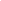      Na temelju članka 5. i članka 26. Statuta OpćineUdbina («Županijski glasnik» Ličko-senjske županije, br. 24/01), Općinsko vijeće Općine Udbina na sjednici održanoj dana 12. lipnja 2003. godine, donijelo jeO D L U K Uo danu Općine UdbinaČlanak 1.     Datum 17.01. odnosno dan kada je Hrvatski sabor 1997. godine donio Zakon o područjima županija, gradova i općina u RH  utvrđuje se  za dan Općine Udbina.Članak 2.     Danom stupanja na snagu ove Odluke prestaju važiti Odluke o danu Općine Udbina, Klasa: 003-05/97-01/16, Ur.broj: 2198-37-01/97-01 od 29.07.1997. godine.Članak 3.     Ova Odluka stupa na snagu osmog dana od dana objave u «Županijskom glasniku« Ličko-senjske županije.KLASA: 003-05/97-01/16URBROJ: 2125/12-01-03-02Udbina, 12. lipnja 2003. god.OPĆINSKO VIJEĆE OPĆINE UDBINAPredsjednik VijećaStanko Momčilović, v.r.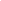      Na temelju članka 11. i 13. Zakona o poljoprivrednom zemljištu («Narodne novine», br. 66/01) i članka 26. Statuta Općine Udbina («Županijski glasnik» Ličko-senjske županije, br. 24/01), Općinsko vijeće Općine Udbina na sjednici održanoj dana 12. lipnja 2003. godine, donijelo jeO D L U K Uo mjerama za korištenje poljoprivrednog zemljišta na području Općine UdbinaI OPĆE ODREDBEČlanak 1.     Ovom Odlukom propisuju se agrotehničke mjere sa ciljem zaštite poljoprivrednog zemljišta, u slučajevima kada bi propuštanje tih mjera nanijelo štetu, onemogućilo ili umanjilo poljoprivrednu proizvodnju i mjere za uređivanje i održavanje poljoprivrednih rudina.II AGROTEHNIČKE MJEREČlanak 2.     Agrotehničke mjere iz članka 1. ove Odluke jesu:mjere za sprječavanje erozije,mjere za sprečavanje zakorovljenosti,čišćenje kanala,zabranu odnosno obvezu uzgoja pojedinih vrsta biljaka na određenom području,suzbijanje  biljnih bolesti i štetnika,korištenje i uništavanje biljnih otpadaka.Članak 3.     Agrotehničkim mjerama u svrhu zaštite poljo-privrednog zemljišta od erozije smatraju se:Broj 11/03					Županijski glasnik				       Stranica 354ograničavanja sječe voćaka ako za to ne postoje opravdani agrotehnički razlozi (bolest voćaka, zasjenjivanje susjednih čestica, urastanje u kanal i sl).,zabrana preoravanja livada, pašnjaka i neo-brađenih površina na strmim zemljištima i njihovo pretvaranje u oranice sa jednogo-dišnjim kulturama,zabranu skidanja humusnog odnosno orani-čnog  sloja poljoprivrednog zemljišta,obavezo zatravnjivanje strmog zemljišta na području cijele Općine.Članak 4.     Agrotehnička mjera čišćenja prirodnih i umjetnih  vodenih kanala provodi  se radi sprječavanja odrona zemlje i zarastanja korova tako da se omogući prirodni tok oborinskih voda.Članak 5.     Vlasnici i ovlaštenici poljoprivrednog zemljišta obavezni su provoditi mjere sprečavanja zakoro-vljenosti pojavom čega bi došlo do onemogućavanja ili smanjenja poljoprivredne proizvodnje.Članak 6.     Vlasnici i ovlaštenici poljoprivrednog zemljišta obvezni su  količinu biljnih otpadaka svesti na najmanju moguću mjeru korištenjem istih za obogaćivanje tla a neiskorištene otpatke uništiti na način koji neće imati štetnih posljedica.III.   MJERE ZA UREĐIVANJE I ODRŽAVANJE       POLJOPRIVREDNIH RUDINAČlanak 7.     Mjere za uređivanje i održavanje poljoprivrednih rudina su:Održavanje živica i međa;Održavanje poljskih putova, te održava-nje vjetrobranih pojasa;Uređivanje i održavanje kanala;Sprječavanje  zasjenjivanja  susjednih čestica.Održavanje živica i međaČlanak 8.     Vlasnici i ovlaštenici poljoprivrednog zemljišta dužni su uređivati i održavati živice na način da se spriječi njihovo širenje na susjedno zemljište i putove, kao i zasjenjivanje susjednih čestica prerastanjem živice.     Uređenje i održavanje međa obveza je vlasnika i ovlaštenika poljoprivrednog zemljišta, na način da se međa obilježi vidljivom trajnom oznakom.     Međa se ne smije uništavati ili na drugi način njeno postojanje činiti nevidljivim.b)   Održavanje poljskih putova,  te        održavanje vjetrobranskih pojasaČlanak 9.     Poljskim putem smatra se put koji se koristi za prolaz odnosno za prilaz na poljoprivredno zemljište, a istim se služe vlasnici odnosno ovlaštenici zemlji-šta.     Uređenje, održavanje i popravak poljskih putova, mostova, vjetrobranskih pojasa obveza je svih korisnika, a sastoji se  od:čišćenja i održavanja živica i vjetrobranskih pojasa pored puta;uklanjanje nanosa sa puta, uzrokovanih bujicom ili poplavom;uklanjanja granja i drveća uzrokovanih olujnim nevremenom,popravak putova.     Zabranjuje se svako preoravanje poljskih putova i oštećivanje putnih jaraka.Uređivanje i održavanje kanalaČlanak 10.     Održavanje i uređivanje kanala treba provoditi redovito radi sprečavanja odrona zemlje i zarašćivanja korova tako da se omogući prirodni tok oborinskih voda.     Zabranjuje se svako onečišćavanje kanala, jaraka i propusta.Sprječavanje zasjenjivanja susjednih česticaČlanak 11.     Zabranjuje se sadnja višegodišnjih nasada viso-korastućih kultura koje zasjenjuju susjedne čestice, a odraslo drveće mora se održavati tako da grane ne zasjenjuju susjedne čestice na način da onemo-gućavaju ili otežavaju poljoprivrednu proizvodnju na tim česticama.Članak 12.     Radi zaštite od požara vlasnici poljoprivrednih površina zaraslih šumom dužni su u skladu sa protupožarnim mjerama izraditi i održavati prosjeke radi onemogućavanja širenja požara.     Vlasnici poljoprivrednih površina koje se ne kose dužni su košenjem i zbrinjavanjem trave i korova uz rubove svojih parcela osigurati protupožarni pojas radi onemogućavanja širenja požara.Stranica 355					Županijski glasnik				           Broj 11/03IV. NADZORČlanak 13.     Nadzor nad provedbom ove Odluke provode poljoprivredna, šumarska i vodoprivredna inspekcija, inspekcija zaštite od požara i komunalni redar Općine Udbina.V. KAZNENE ODREDBEČlanak 14.     Globom ili novčanom kaznom od 100,00 do 1.000,00 kn kaznit će se za prekršaj fizička osoba ako postupa suprotno odredbama ove Odluke.     Novčanom kaznom od 300,00 do 3.000,00 kn kaznit će se za prekršaj pravna osoba ako postupa suprotno odredbama ove Odluke.     Globom ili novčanom kaznom od 100,00 do 1.000,00 kn kaznit će se za prekršaj odgovorna osoba u pravnoj osobi ako postupa suprotno odredbama ove Odluke.Članak 15.     Ova Odluka stupa na snagu osmog dana od dana objave u «Županijskom glasniku» Ličko-senjske županije.KLASA: 320-01/03-01/02URBROJ: 2125/12-01-03-01Udbina, 12. lipnja 2003. god.OPĆINSKO VIJEĆE OPĆINE UDBINAPredsjednik VijećaStanko Momčilović, v.r.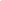      Na osnovu članka 21. Zakona o komunalnom gospodarstvu («Narodne novine», br. 26/03) i članka 26. Statuta Općine Udbina («Županijski glasnik» Ličko-senjske županije, br. 24/01), Općinsko vijeće Općine Udbina na sjednici održanoj dana 12. lipnja 2003. godine, donosi Z A K LJ U Č A KI     Ovim Zaključkom daje se suglasnost  društvu «Krbava» d.o.o. Udbina za komunalne djelatnosti na povećanje cijene vode i to:II     Ovaj Zaključak stupa na snagu danom donošenja, a objavit će se u «Županijskom glasniku« Ličko -senjske županije.KLASA: 363-01/03-01/02URBROJ: 2125/12-01-03-03Udbina, 12. lipnja 2003. god.OPĆINSKO VIJEĆE OPĆINE UDBINAPredsjednik VijećaStanko Momčilović, v.r.Stoka krupnog zubakomadaStoka sitnog zuba komadaPerad komadaUdaljenost u metrimaUdaljenost u metrimaUdaljenost u metrimaStoka krupnog zubakomadaStoka sitnog zuba komadaPerad komadaod građevinskog područja (m)od državne i županijske ceste (m)od lokalne ceste (m)do 100do 200do 50005010050100 – 300200 - 5005000-10000100150100300 – 500 500 - 100010000-15000250300250preko 500preko 1000preko 15000500500500Značaj (rang) javne prometniceZnačaj (rang) javne prometniceMinimalna širina koridora (cestovnog i zaštitnog pojasa) u m Minimalna širina koridora (cestovnog i zaštitnog pojasa) u m Značaj (rang) javne prometniceZnačaj (rang) javne prometniceU naseljuVan naselja1. Državne ceste(4 trake)15+30+15 m40+30+40 m 2. Državne ceste(2 trake)10+11+10 m25+11+25 m3. Županijske ceste(2 trake)5+10+5 m15+10+15 m4. Lokalne ceste(2 trake)3 (5)+8+3(5) m10+8+10 m NAZIV USLUGEKUĆANSTVOGOSPODARSTVO1.   Voda m35,339,332.   PDV 22%1,172,053.   Naknada za korištenje voda0,800,804.   Naknada za zaštitu voda0,900,90      U  K  U  P  N  O  :8,20            13,08